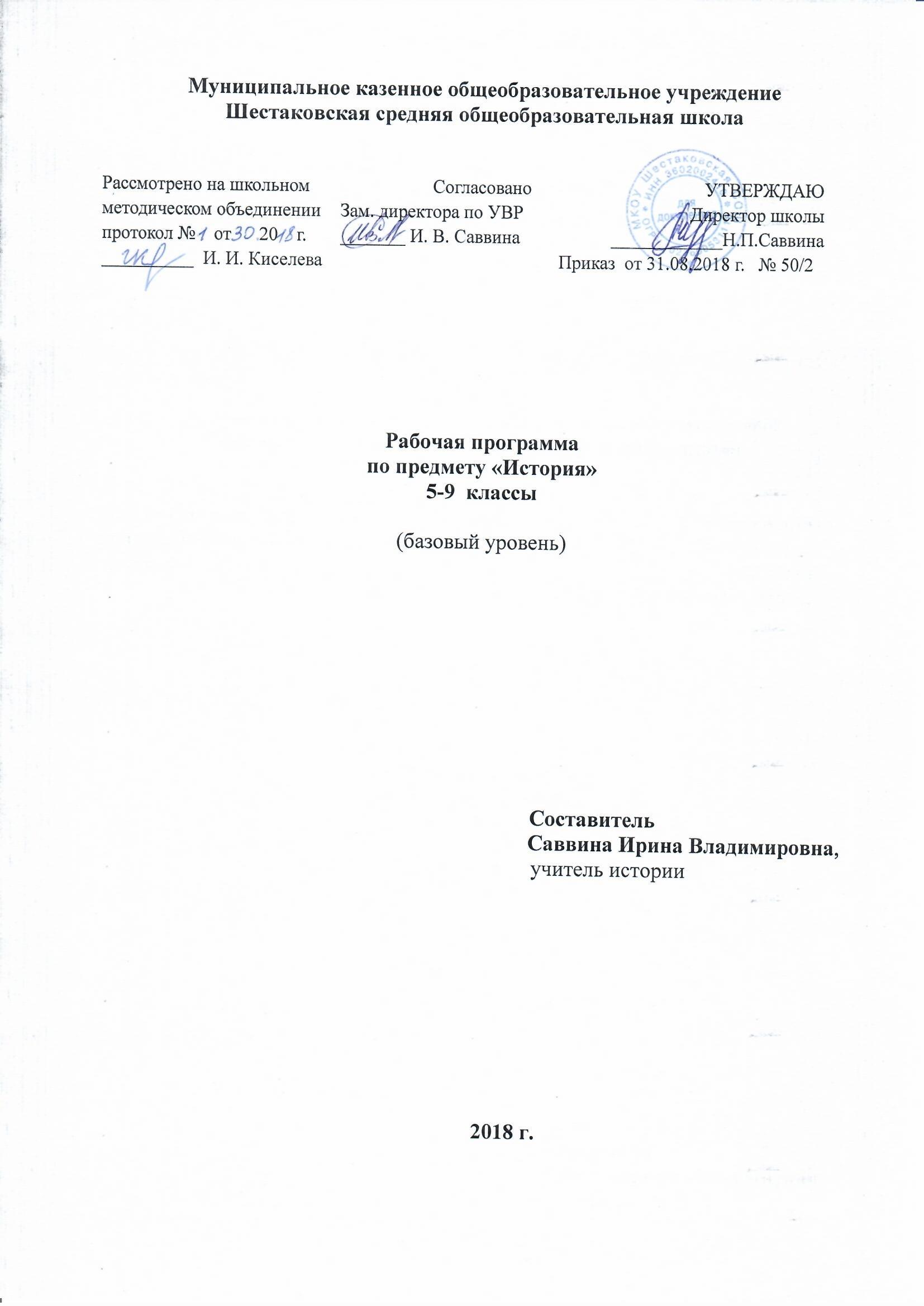 ОГЛАВЛЕНИЕ                                                                                                                                 Стр.Пояснительная записка…………………………………………………...2 - 8Планируемые результаты………………………………………………...8 – 11Содержание учебного предмета………………………………………….12 - 29 Учебно-тематический план………………………………………………30 - 55Список литературы……………………………………………………….59ПОЯСНИТЕЛЬНАЯ ЗАПИСКАКоличество  недельных часов:     2 часа в неделюКоличество часов в год:     5 кл. – 70,    6 кл.- 70, 7 кл. – 70, 8 кл. – 70, 9 кл. - 102 Уровень рабочей программы     базовыйКлассификация рабочей программы     типоваяРабочая программа по истории для 5-9 классов (базовый уровень) составлена на основе федерального государственного образовательного стандарта основного общего образования, Примерной программы основного общего образования  в его базовом уровне,  допущенной Департаментом общего среднего образования Министерства образования Российской Федерации,  следующих авторских программ:- рабочая программа по всеобщей истории для предметной линии учебников А.А.ВигасинаО.С.Сороко-Цюпы (Всеобщая история. Рабочие программы. Предметная линия учебниковА. А. Вигасина — О. С. Сороко-Цюпы. 5—9 классы: пособие для учителей общеобразоват.организаций / [А. А. Вигасин, Г. И. Годер, Н. И. Шевченко и др.]. — 2-е изд., дораб.— М.:Просвещение, 2014. — 144 с.);- рабочая программа по истории России для предметной линии учебников под редакцией А.В.Торкунова (Рабочая программа и тематическое планирование курса «История России». 6-9 классы (основная школа): учебное пособие для общеобразовательных организаций / А.А.Данилов, О.Н.Журавлева, И.Е.Барыкина. – Просвещение, 2015. – 77сРабочая программа ориентирована на следующие учебники:- Вигасин А. А., Годер Г. И, Свенцицкая И. С.. История Древнего мира. 5 класс.-М. "Просвещение"- Агибалова Е. В., Донской Г. М. История Средних веков. Под редакцией А. А. Сванидзе. 6 класс.- М. "Просвещение"- Юдовская А. Я., Баранов П. А., Ванюшкина Л. М. Всеобщая история. История Новоговремени. 1500—1800. Под редакцией А. А. Искендерова. 7 класс.- М. "Просвещение"- Юдовская А. Я., Баранов П. А., Ванюшкина Л. М. Всеобщая история. История Новоговремени. 1800—1900. Под редакцией А. А. Искендерова. 8 класс. - М. "Просвещение- Сороко-Цюпа О. С., Сороко-Цюпа А. О. Всеобщая история. Новейшая история. Подредакцией А. А. Искендерова. 9 класс.- М. "Просвещение"- История России. 6 класс. Арсентьев Н.М., Данилов А.А., Стафанович П.С., и др./Под ред. Торкунова А.В.- М. "Просвещение"- История России. 7 класс. Арсентьев Н.М., Данилов А.А., Курукин И.В., и др./Под ред. Торкунова А.В.- М. "Просвещение"- История России. 8 класс. Арсентьев Н.М., Данилов А.А., Курукин И.В., и др./Под ред. Торкунова А.В.- М. "Просвещение"- История России. 9 класс. Арсентьев Н.М., Данилов А.А., Левандовский А.А., и др./Под ред. Торкунова А.В.- М. "Просвещение"Данные линии учебников соответствует Федеральному государственному образовательному стандарту основного общего образования, одобрены РАО и РАН, имеют гриф «Рекомендовано» и включены в Федеральный перечень.Общие цели изучения истории: образование, развитие и воспитание личности школьника, способного к самоидентификации и определению своих ценностных приоритетов на основе осмысления исторического опыта своей страны и человечества в целом, активно и творчески применяющего исторические знания в учебной и социальной деятельности. Вклад основной школы в достижение этой цели состоит в базовой исторической подготовке и социализации учащихся.данной программе используется УМК по истории России для предметной линии учебников под редакцией А.В.Торкунова, издательства «Просвещение». Концепция нового учебно-методического комплекта по всеобщей истории и Историко-культурный стандарт по всеобщей истории не приняты. Поэтому в данной программе используется УМК по всеобщей истории для предметной линии учебников А.А.Вигасина - О.С.Сороко-Цюпы издательства «Просвещения». Данные линии учебников соответствует Федеральному государственному образовательному стандарту основного общего образования, одобрены РАО и РАН, имеют гриф «Рекомендовано» и включены в Федеральный перечень.Основные содержательные линии  программы в V -  IX  классах реализуются в рамках двух курсов – «Истории России» и «Всеобщей истории». Изучение каждого из этих курсов основывается на проблемно-хронологическом подходе с приоритетом учебного материала, связанного с воспитательными и развивающими задачами, важного с точки зрения социализации школьника, приобретения им общественно значимых знаний, умений, навыков.В  курсе «Всеобщая история» предлагается оптимальное распределение учебных часов по разделам курсов: «История Древнего мира» (5 класс), «История Средних веков» (6 класс), «История Нового времени» (7—9 классы). Определяется последовательность изучения тем и разделов учебного предмета с учётом внутрипредметных и межпредметных связей, возрастных особенностей учащихся.Курс обеспечивают реализацию единой концепции исторического образования, при этом учитывают возможности для вариативного построения курсов истории. Изучение всеобщей истории в 5—9 классах основывается на проблемно-хронологическом подходе с акцентом на социализацию учащихся, которая осуществляется в процессе реализации воспитательных и развивающих задач. Изучение всеобщей истории способствует формированию общей картины исторического пути человечества, разных народов и государств, преемственности исторических эпох и непрерывности исторических процессов.Курс отечественнойU истории является важнейшим слагаемым предмета «История». Он сочетает историю Российского государства и населяющих его народов, историю регионовлокальную историю (прошлое родного города, села). Рабочая  программа конкретизирует содержание предметных тем образовательного стандарта, дает  распределение учебных часов по разделам курса и последовательность изучения тем и разделов учебного предмета.Рабочая программа предусматривает индивидуальные, групповые, фронтальные формы работы учащихся через самостоятельную, дискуссионную, информационную, исследовательскую деятельность.  Предполагается проведение разных типов уроков: лекции, семинары, конференции, уроки-исследования, уроки-презентации, дебаты, которые способствуют лучшему усвоению учащимися определенной суммы знаний, развитию личности познавательных и созидательных способностей.Рабочая программа для 9 класса рассчитана на 102 учебных часа. Сокращение объема учебного времени на 3 часа объясняется количеством учебных недель по учебному плану школы.  Данное сокращение произведено за счет резервного времени, предусмотренного авторской рабочей программой. Нормативные правовые документы, на основании которых разработана рабочая программа:Федеральный закон от 29 декабря 2012 года № 273 «Об образовании в Российской Федерации».Федеральный государственный образовательный стандарт начального общего образования, утвержденный приказом Министерства образования и науки Российской Федерации от 06.10.2009 № 373.Федеральный государственный образовательный стандарт основного общего образования, утвержденный приказом Министерства образования и науки Российской Федерации от 17.12.2010 № 1897.Приказ Министерства образования Российской Федерации от 05.03.2004 № 1089 «Об утверждении федерального компонента государственных образовательных стандартов начального общего, основного общего и среднего (полного) общего образования».Приказ Министерства образования Российской Федерации от 09.03.2004 № 1312 «Об утверждении федерального базисного учебного плана и примерных учебных планов для образовательных учреждений Российской Федерации, реализующих программы общего образования».Приказ Департамента образования, науки и молодежной политики Воронежской области № 760 от 27.07.2012 «Об утверждении регионального базисного учебного плана и примерных учебных планов для образовательных учреждений Воронежской области, реализующих государственные образовательные стандарты начального общего, основного общего и среднего (полного) общего образования».Приказ департамента образования, науки и молодежной политики Воронежской области от 30.08.2013 № 840 «О внесении изменения в приказ департамента образования, науки и молодежной политики Воронежской области от 27.07.2012 № 760».Постановление Главного государственного санитарного врача Российской Федерации № 189 от 29.12.2010 «Об утверждении СанПин 2.4.2.2821-10 «Санитарно-эпидемологические требования к условиям и организации обучения в общеобразовательных учреждениях» (зарегистрировано в Минюсте России 03.03.2011, регистрационный номер  19993)».Локальные акты, регламентирующие указанное направление деятельности. Устав МКОУ Шестаковская СОШ. Примерная программа основного общего образования по истории.Образовательная программа ФГОС ООО  МКОУ Шестаковская СОШ.Годовой календарный график МКОУ Шестаковская СОШ.Учебный план МКОКУ Шестаковская СОШ.Синхронизация курсов всеобщей истории и истории РоссииМесто учебного предмета в учебном планеПредмет «История» изучается на уровне основного общего образования в качестве обязательного предмета в 5-9 классах. Общая недельная нагрузка в каждом году обучения составляет по 2 часа в 5-8,  3 часа в 9 классе.Учебный предмет Всеобщая история изучается в 6 - 9 классах в первом полугодии, История России – во втором полугодии. В связи с меньшим количеством учебных недель в первом полугодии на изучение Всеобщей истории отводится по 32 часа в каждом классе, на изучение Истории России во втором полугодии по 38 часов в 6-8 классах, в 9 классе – 68 часов. Изменения в рабочей программе производятся по курсу всеобщей истории, в связи с требованиями Примерной основной образовательной программой основного общего образования, одобренной решением федерального учебно-методического объединения по общему образованию (протокол от 8 апреля 2015 г. № 1/15). Были произведены следующие изменения:7 класс - Тема 3. «Эпоха Просвещения. Время преобразований» по программе изучается в 8 классе. В программе увеличено количество часов на изучение тем «Реформация», «Первые революции Нового времени», увеличено количество повторительно-обобщающих уроков. Данное увеличение часов стало возможным, за счет выделения темы «Эпоха Просвещения» для изучения в 8 классе.8 класс – Изучение темы «Эпоха Просвещения» предполагалось в 7 классе. В рабочей программе, в соответствии с требованиями, данная тема изучается в 8 классе. В программе увеличено количество уроков на изучение тем «Великие просветители Европы», «Война за независимость и Создание Соединенных Штатов Америки», «Великая Французская революция», «Государства Востока».9 класс – Данные темы ранее изучались в 8 классе. Фактически программа данного курса изучается в 9 классе, в соответствии с требованиями Примерной основной образовательной программой основного общего образования. ПЛАНИРУЕМЫЕ  РЕЗУЛЬТАТЫ  ИЗУЧЕНИЯ  ВСЕОБЩЕЙ  ИСТОРИИИстория Древнего мира (5 класс)Выпускник научится:• определять место исторических событий во времени, объяснять смысл основных хронологических понятий, терминов (тысячелетие, век, до нашей эры, нашей эры);• использовать историческую карту как источник информации о расселении человеческих общностей в эпохи первобытности и Древнего мира, расположении древних цивилизаций и государств, местах важнейших событий;• проводить поиск информации в отрывках исторических текстов, материальных памятниках Древнего мира;• описывать условия существования, основные занятия, образ жизни людей в древности, памятники древней культуры; рассказывать о событиях древней истории;• раскрывать характерные, существенные черты: а) форм государственного устройства древних обществ (с использованием понятий «деспотия», «полис», «республика», «закон», «империя», «метрополия», «колония» и др.); б) положения основных групп населения в древневосточных и античных обществах (правители и подданные, свободные и рабы); в) религиозных верований людей в древности;• объяснять, в чем заключались назначение и художественные достоинства памятников древней культуры: архитектурных сооружений, предметов быта, произведений искусства;• давать оценку наиболее значительным событиям и личностям древней истории.Выпускник получит возможность научиться:• давать характеристику общественного строя древних государств;• сопоставлять свидетельства различных исторических источников, выявляя в них общее и различия;• видеть проявления влияния античного искусства в окружающей среде;• высказывать суждения о значении и месте исторического и культурного наследия древних обществ в мировой истории.История Средних веков. От Древней Руси к Российскому государству (VIII –XV вв.) (6 класс)Выпускник научится:• локализовать во времени общие рамки и события Средневековья, этапы становления и развития Российского государства; соотносить хронологию истории Руси и всеобщей истории;• использовать историческую карту как источник информации о территории, об экономических и культурных центрах Руси и других государств в Средние века, о направлениях крупнейших передвижений людей – походов, завоеваний, колонизаций и др.;• проводить поиск информации в исторических текстах, материальных исторических памятниках Средневековья;• составлять описание образа жизни различных групп населения в средневековых обществах на Руси и в других странах, памятников материальной и художественной культуры; рассказывать о значительных событиях средневековой истории;• раскрывать характерные, существенные черты: а) экономических и социальных отношений, политического строя на Руси и в других государствах; б) ценностей, господствовавших в средневековых обществах, религиозных воззрений, представлений средневекового человека о мире;• объяснять причины и следствия ключевых событий отечественной и всеобщей истории Средних веков;• сопоставлять развитие Руси и других стран в период Средневековья, показывать общие черты и особенности (в связи с понятиями «политическая раздробленность», «централизованное государство» и др.);• давать оценку событиям и личностям отечественной и всеобщей истории Средних веков.Выпускник получит возможность научиться:• давать сопоставительную характеристику политического устройства государств Средневековья (Русь, Запад, Восток);• сравнивать свидетельства различных исторических источников, выявляя в них общее и различия;• составлять на основе информации учебника и дополнительной литературы описания памятников средневековой культуры Руси и других стран, объяснять, в чем заключаются их художественные достоинства и значение.История Нового времени. Россия в XVI – ХIХ веках (7–9 класс)Выпускник научится:• локализовать во времени хронологические рамки и рубежные события Нового времени как исторической эпохи, основные этапы отечественной и всеобщей истории Нового времени; соотносить хронологию истории России и всеобщей истории в Новое время;• использовать историческую карту как источник информации о границах России и других государств в Новое время, об основных процессах социально-экономического развития, о местах важнейших событий, направлениях значительных передвижений – походов, завоеваний, колонизации и др.;• анализировать информацию различных источников по отечественной и всеобщей истории Нового времени; • составлять описание положения и образа жизни основных социальных групп в России и других странах в Новое время, памятников материальной и художественной культуры; рассказывать о значительных событиях и личностях отечественной и всеобщей истории Нового времени;• систематизировать исторический материал, содержащийся в учебной и дополнительной литературе по отечественной и всеобщей истории Нового времени;• раскрывать характерные, существенные черты: а) экономического и социального развития России и других стран в Новое время; б) эволюции политического строя (включая понятия «монархия», «самодержавие», «абсолютизм» и др.); в) развития общественного движения («консерватизм», «либерализм», «социализм»); г) представлений о мире и общественных ценностях; д) художественной культуры Нового времени;• объяснять причины и следствия ключевых событий и процессов отечественной и всеобщей истории Нового времени (социальных движений, реформ и революций, взаимодействий между народами и др.);• сопоставлять развитие России и других стран в Новое время, сравнивать исторические ситуации и события;• давать оценку событиям и личностям отечественной и всеобщей истории Нового времени.Выпускник получит возможность научиться:• используя историческую карту, характеризовать социально-экономическое и политическое развитие России, других государств в Новое время;• использовать элементы источниковедческого анализа при работе с историческими материалами (определение принадлежности и достоверности источника, позиций автора и др.);• сравнивать развитие России и других стран в Новое время, объяснять, в чем заключались общие черты и особенности; • применять знания по истории России и своего края в Новое время при составлении описаний исторических и культурных памятников своего города, края и т. д.СОДЕРЖАНИЕ УЧЕБНОГО ПРЕДМЕТАИстория РоссииОт Древней Руси к Российскому государствуВведениеРоль и место России в мировой истории. Проблемы периодизации российской истории. Источники по истории России. Основные этапы развития исторической мысли в России. Народы и государства на территории нашей страны в древности Заселение территории нашей страны человеком. Каменный век. Особенности перехода от присваивающего хозяйства к производящему на территории Северной Евразии.Ареалы древнейшего земледелия и скотоводства. Появление металлических орудий и их влияние на первобытное общество. Центры древнейшей металлургии в Северной Евразии. Кочевые общества евразийских степей в эпоху бронзы и раннем железном веке. Степь и ее роль в распространении культурных взаимовлияний.Народы, проживавшие на этой территории до середины I тысячелетия до н.э. Античные города-государства Северного Причерноморья. Боспорское царство. Скифское царство. Дербент. Восточная Европа в середине I тыс. н.э. Великое переселение народов. Миграция готов. Нашествие гуннов. Вопрос о славянской прародине и происхождении славян. Расселение славян, их разделение на три ветви – восточных, западных и южных. Славянские общности Восточной Европы. Их соседи – балты и финно-угры. Хозяйство восточных славян, их общественный строй и политическая организация. Возникновение княжеской власти. Традиционные верования. Страны и народы Восточной Европы, Сибири и Дальнего Востока. Тюркский каганат. Хазарский каганат. Волжская Булгария. Образование государства Русь Исторические условия складывания русской государственности: природно-климатический фактор и политические процессы в Европе в конце I тыс. н. э. Формирование новой политической и этнической карты континента. Государства Центральной и Западной Европы. Первые известия о Руси. Проблема образования Древнерусского государства. Начало династии Рюриковичей. Формирование территории государства Русь. Дань и полюдье. Первые русские князья. Отношения с Византийской империей, странами Центральной, Западной и Северной Европы, кочевниками европейских степей. Русь в международной торговле. Путь из варяг в греки. Волжский торговый путь. Принятие христианства и его значение. Византийское наследие на Руси. Русь в конце X – начале XII в. Территория и население государства Русь/Русская земля. Крупнейшие города Руси. Новгород как центр освоения Севера Восточной Европы, колонизация Русской равнины. Территориально-политическая структура Руси: волости. Органы власти: князь, посадник, тысяцкий, вече. Внутриполитическое развитие. Борьба за власть между сыновьями Владимира Святого. Ярослав Мудрый. Русь при Ярославичах. Владимир Мономах. Русская церковь. Общественный строй Руси: дискуссии в исторической науке. Князья, дружина. Духовенство. Городское население. Купцы. Категории рядового и зависимого населения. Древнерусское право: Русская Правда, церковные уставы.Русь в социально-политическом контексте Евразии. Внешняя политика и международные связи: отношения с Византией, печенегами, половцами (Дешт-и-Кипчак), странами Центральной, Западной и Северной Европы.Культурное пространство Русь в культурном контексте Евразии. Картина мира средневекового человека. Повседневная жизнь, сельский и городской быт. Положение женщины. Дети и их воспитание. Календарь и хронология. Древнерусская культура. Формирование единого культурного пространства. Кирилло-мефодиевская традиция на Руси. Письменность. Распространение грамотности, берестяные грамоты. «Новгородская псалтирь». «Остромирово Евангелие». Появление древнерусской литературы. «Слово о Законе и Благодати». Произведения летописного жанра. «Повесть временных лет». Первые русские жития. Произведения Владимира Мономаха. Иконопись. Искусство книги. Архитектура. Начало храмового строительства: Десятинная церковь, София Киевская, София Новгородская. Материальная культура. Ремесло. Военное дело и оружие. Русь в середине XII – начале XIII в. Формирование системы земель – самостоятельных государств. Важнейшие земли, управляемые ветвями княжеского рода Рюриковичей: Черниговская, Смоленская, Галицкая, Волынская, Суздальская. Земли, имевшие особый статус: Киевская и Новгородская. Эволюция общественного строя и права. Внешняя политика русских земель в евразийском контексте. Формирование региональных центров культуры: летописание и памятники литературы: Киево-Печерский патерик, моление Даниила Заточника, «Слово о полку Игореве». Белокаменные храмы Северо-Восточной Руси: Успенский собор во Владимире, церковь Покрова на Нерли, Георгиевский собор Юрьева-Польского. Русские земли в середине XIII - XIV в. Возникновение Монгольской империи. Завоевания Чингисхана и его потомков. Походы Батыя на Восточную Европу. Возникновение Золотой орды. Судьбы русских земель после монгольского нашествия. Система зависимости русских земель от ордынских ханов (т.н. «ордынское иго»). Южные и западные русские земли. Возникновение Литовского государства и включение в его состав части русских земель. Северо-западные земли: Новгородская и Псковская. Политический строй Новгорода и Пскова. Роль вече и князя. Новгород в системе балтийских связей. Ордена крестоносцев и борьба с их экспансией на западных границах Руси. Александр Невский: его взаимоотношения с Ордой. Княжества Северо-Восточной Руси. Борьба за великое княжение Владимирское. Противостояние Твери и Москвы. Усиление Московского княжества. Дмитрий Донской. Куликовская битва. Закрепление первенствующего положения московских князей. Перенос митрополичьей кафедры в Москву. Роль православной церкви в ордынский период русской истории. Сергий Радонежский. Расцвет раннемосковского искусства. Соборы Кремля. Народы и государства степной зоны Восточной Европы и Сибири в XIII-XV вв. Золотая орда: государственный строй, население, экономика, культура. Города и кочевые степи. Принятие ислама. Ослабление государства во второй половине XIV в., нашествие Тимура. Распад Золотой орды, образование татарских ханств. Казанское ханство. Сибирское ханство. Астраханское ханство. Ногайская орда. Крымское ханство. Касимовское ханство. Дикое поле. Народы Северного Кавказа. Итальянские фактории Причерноморья (Каффа, Тана, Солдайя и др) и их роль в системе торговых и политических связей Руси с Западом и Востоком.Культурное пространство Изменения в представлениях о картине мира в Евразии в связи с завершением монгольских завоеваний. Культурное взаимодействие цивилизаций. Межкультурные связи и коммуникации (взаимодействие и взаимовлияние русской культуры и культур народов Евразии). Летописание. Памятники Куликовского цикла. Жития. Епифаний Премудрый. Архитектура. Изобразительное искусство. Феофан Грек. Андрей Рублев. Формирование единого Русского государства в XV веке Борьба за русские земли между Литовским и Московским государствами. Объединение русских земель вокруг Москвы. Междоусобная война в Московском княжестве второй четверти XV в. Василий Темный. Новгород и Псков в XV в.: политический строй, отношения с Москвой, Ливонским орденом, Ганзой, Великим княжеством Литовским. Падение Византии и рост церковно-политической роли Москвы в православном мире. Теория «Москва – третий Рим». Иван III. Присоединение Новгорода и Твери. Ликвидация зависимости от Орды. Расширение международных связей Московского государства. Принятие общерусского Судебника. Формирование аппарата управления единого государства. Перемены в устройстве двора великого князя: новая государственная символика; царский титул и регалии; дворцовое и церковное строительство. Московский Кремль. Культурное пространство Изменения восприятия мира. Сакрализация великокняжеской власти. Флорентийская уния. Установление автокефалии русской церкви. Внутрицерковная борьба (иосифляне и нестяжатели, ереси). Развитие культуры единого Русского государства. Летописание: общерусское и региональное. Житийная литература. «Хождение за три моря» Афанасия Никитина. Архитектура. Изобразительное искусство. Повседневная жизнь горожан и сельских жителей в древнерусский и раннемосковский периоды.Региональный компонентНаш регион в древности и средневековье.Россия в XVI – XVII вв.: от великого княжества к царству Россия в XVI веке Княжение Василия III. Завершение объединения русских земель вокруг Москвы: присоединение Псковской, Смоленской, Рязанской земель. Отмирание удельной системы. Укрепление великокняжеской власти. Внешняя политика Московского княжества в первой трети XVI в.: война с Великим княжеством Литовским, отношения с Крымским и Казанским ханствами, посольства в европейские государства. Органы государственной власти. Приказная система: формирование первых приказных учреждений. Боярская дума, ее роль в управлении государством. «Малая дума». Местничество. Местное управление: наместники и волостели, система кормлений. Государство и церковь. Регентство Елены Глинской. Сопротивление удельных князей великокняжеской власти. Мятеж князя Андрея Старицкого. Унификация денежной системы. Стародубская война с Польшей и Литвой.Период боярского правления. Борьба за власть между боярскими кланами Шуйских, Бельских и Глинских. Губная реформа. Московское восстание 1547 г. Ереси Матвея Башкина и Феодосия Косого. Принятие Иваном IV царского титула. Реформы середины XVI в. «Избранная рада»: ее состав и значение. Появление Земских соборов: дискуссии о характере народного представительства. Отмена кормлений. Система налогообложения. Судебник 1550 г. Стоглавый собор. Земская реформа – формирование органов местного самоуправления. Внешняя политика России в XVI в. Создание стрелецких полков и «Уложение о службе». Присоединение Казанского и Астраханского ханств. Значение включения Среднего и Нижнего Поволжья в состав Российского государства. Войны с Крымским ханством. Набег Девлет-Гирея 1571 г. и сожжение Москвы. Битва при Молодях. Ливонская война: причины и характер. Ликвидация Ливонского ордена. Причины и результаты поражения России в Ливонской войне. Поход Ермака Тимофеевича на Сибирское ханство. Начало присоединения к России Западной Сибири. Социальная структура российского общества. Дворянство. Служилые и неслужилые люди. Формирование Государева двора и «служилых городов». Торгово-ремесленное население городов. Духовенство. Начало закрепощения крестьян: указ о «заповедных летах». Формирование вольного казачества. Многонациональный состав населения Русского государства. Финно-угорские народы. Народы Поволжья после присоединения к России. Служилые татары. Выходцы из стран Европы на государевой службе. Сосуществование религий в Российском государстве. Русская Православная церковь. Мусульманское духовенство.Россия в конце XVI в. Опричнина, дискуссия о ее причинах и характере. Опричный террор. Разгром Новгорода и Пскова. Московские казни 1570 г. Результаты и последствия опричнины. Противоречивость личности Ивана Грозного и проводимых им преобразований. Цена реформ. Царь Федор Иванович. Борьба за власть в боярском окружении. Правление Бориса Годунова. Учреждение патриаршества. Тявзинский мирный договор со Швецией: восстановление позиций России в Прибалтике. Противостояние с Крымским ханством. Отражение набега Гази-Гирея в 1591 г. Строительство российских крепостей и засечных черт. Продолжение закрепощения крестьянства: указ об «Урочных летах». Пресечение царской династии Рюриковичей. Смута в России Династический кризис. Земский собор 1598 г. и избрание на царство Бориса Годунова. Политика Бориса Годунова, в т.ч. в отношении боярства. Опала семейства Романовых. Голод 1601-1603 гг. и обострение социально-экономического кризиса. Смутное время начала XVII в., дискуссия о его причинах. Самозванцы и самозванство. Личность Лжедмитрия I и его политика. Восстание 1606 г. и убийство самозванца. Царь Василий Шуйский. Восстание Ивана Болотникова. Перерастание внутреннего кризиса в гражданскую войну. Лжедмитрий II. Вторжение на территорию России польско-литовских отрядов. Тушинский лагерь самозванца под Москвой. Оборона Троице-Сергиева монастыря. Выборгский договор между Россией и Швецией. Поход войска М.В. Скопина-Шуйского и Я.-П. Делагарди и распад тушинского лагеря. Открытое вступление в войну против России Речи Посполитой. Оборона Смоленска. Свержение Василия Шуйского и переход власти к «семибоярщине». Договор об избрании на престол польского принца Владислава и вступление польско-литовского гарнизона в Москву. Подъем национально-освободительного движения. Патриарх Гермоген. Московское восстание 1611 г. и сожжение города оккупантами. Первое и второе ополчения. Захват Новгорода шведскими войсками. «Совет всей земли». Освобождение Москвы в 1612 г. Земский собор 1613 г. и его роль в укреплении государственности. Избрание на царство Михаила Федоровича Романова. Борьба с казачьими выступлениями против центральной власти. Столбовский мир со Швецией: утрата выхода к Балтийскому морю. Продолжение войны с Речью Посполитой. Поход принца Владислава на Москву. Заключение Деулинского перемирия с Речью Посполитой. Итоги и последствия Смутного времени. Россия в XVII веке Россия при первых Романовых. Царствование Михаила Федоровича. Восстановление экономического потенциала страны. Продолжение закрепощения крестьян. Земские соборы. Роль патриарха Филарета в управлении государством. Царь Алексей Михайлович. Укрепление самодержавия. Ослабление роли Боярской думы в управлении государством. Развитие приказного строя. Приказ Тайных дел. Усиление воеводской власти в уездах и постепенная ликвидация земского самоуправления. Затухание деятельности Земских соборов. Правительство Б.И. Морозова и И.Д. Милославского: итоги его деятельности. Патриарх Никон. Раскол в Церкви. Протопоп Аввакум, формирование религиозной традиции старообрядчества. Царь Федор Алексеевич. Отмена местничества. Налоговая (податная) реформа. Экономическое развитие России в XVII в. Первые мануфактуры. Ярмарки. Укрепление внутренних торговых связей и развитие хозяйственной специализации регионов Российского государства. Торговый и Новоторговый уставы. Торговля с европейскими странами, Прибалтикой, Востоком. Социальная структура российского общества. Государев двор, служилый город, духовенство, торговые люди, посадское население, стрельцы, служилые иноземцы, казаки, крестьяне, холопы. Русская деревня в XVII в. Городские восстания середины XVII в. Соляной бунт в Москве. Псковско-Новгородское восстание. Соборное уложение 1649 г. Юридическое оформление крепостного права и территория его распространения. Русский Север, Дон и Сибирь как регионы, свободные от крепостничества. Денежная реформа 1654 г. Медный бунт. Побеги крестьян на Дон и в Сибирь. Восстание Степана Разина. Внешняя политика России в XVII в. Возобновление дипломатических контактов со странами Европы и Азии после Смуты. Смоленская война. Поляновский мир. Контакты с православным населением Речи Посполитой: противодействие полонизации, распространению католичества. Контакты с Запорожской Сечью. Восстание Богдана Хмельницкого. Переяславская рада. Вхождение Украины в состав России. Война между Россией и Речью Посполитой 1654-1667 гг. Андрусовское перемирие. Русско-шведская война 1656-1658 гг. и ее результаты. Конфликты с Османской империей. «Азовское осадное сидение». «Чигиринская война» и Бахчисарайский мирный договор. Отношения России со странами Западной Европы. Военные столкновения с манчжурами и империей Цин. Культурное пространство Эпоха Великих географических открытий и русские географические открытия. Плавание Семена Дежнева. Выход к Тихому океану. Походы Ерофея Хабарова и Василия Пояркова и исследование бассейна реки Амур. Коч – корабль русских первопроходцев. Освоение Поволжья, Урала и Сибири. Калмыцкое ханство. Ясачное налогообложение. Переселение русских на новые земли. Миссионерство и христианизация. Межэтнические отношения. Формирование многонациональной элиты. Изменения в картине мира человека в XVI–XVII вв. и повседневная жизнь. Жилище и предметы быта. Семья и семейные отношения. Религия и суеверия. Синтез европейской и восточной культур в быту высших слоев населения страны. Архитектура. Дворцово-храмовый ансамбль Соборной площади в Москве. Шатровый стиль в архитектуре. Антонио Солари, Алевиз Фрязин, Петрок Малой. Собор Покрова на Рву. Монастырские ансамбли (Кирилло-Белозерский, Соловецкий, Новый Иерусалим). Крепости (Китай-город, Смоленский, Казанский, Тобольский Астраханский, Ростовский кремли). Федор Конь. Приказ каменных дел. Деревянное зодчество. Изобразительное искусство. Симон Ушаков. Ярославская школа иконописи. Парсунная живопись. Летописание и начало книгопечатания. Лицевой свод. Домострой. Переписка Ивана Грозного с князем Андреем Курбским. Публицистика Смутного времени. Усиление светского начала в российской культуре. Симеон Полоцкий. Немецкая слобода как проводник европейского культурного влияния. Посадская сатира XVII в. Развитие образования и научных знаний. Школы при Аптекарском и Посольском приказах. «Синопсис» Иннокентия Гизеля - первое учебное пособие по истории. Региональный компонентНаш регион в XVI – XVII вв. Россия в конце XVII - XVIII ВЕКАХ: от царства к империиРоссия в эпоху преобразований Петра I Причины и предпосылки преобразований (дискуссии по этому вопросу). Россия и Европа в конце XVII века. Модернизация как жизненно важная национальная задача. Начало царствования Петра I, борьба за власть. Правление царевны Софьи. Стрелецкие бунты. Хованщина. Первые шаги на пути преобразований. Азовские походы. Великое посольство и его значение. Сподвижники Петра I. Экономическая политика. Строительство заводов и мануфактур, верфей. Создание базы металлургической индустрии на Урале. Оружейные заводы и корабельные верфи. Роль государства в создании промышленности. Основание Екатеринбурга. Преобладание крепостного и подневольного труда. Принципы меркантилизма и протекционизма. Таможенный тариф 1724 г. Введение подушной подати. Социальная политика. Консолидация дворянского сословия, повышение его роли в управлении страной. Указ о единонаследии и Табель о рангах. Противоречия в политике по отношению к купечеству и городским сословиям: расширение их прав в местном управлении и усиление налогового гнета. Положение крестьян. Переписи населения (ревизии). Реформы управления. Реформы местного управления (бурмистры и Ратуша), городская и областная (губернская) реформы. Сенат, коллегии, органы надзора и суда. Усиление централизации и бюрократизации управления. Генеральный регламент. Санкт-Петербург — новая столица. Первые гвардейские полки. Создание регулярной армии, военного флота. Рекрутские наборы. Церковная реформа. Упразднение патриаршества, учреждение синода. Положение конфессий. Оппозиция реформам Петра I. Социальные движения в первой четверти XVIII в. Восстания в Астрахани, Башкирии, на Дону. Дело царевича Алексея. Внешняя политика. Северная война. Причины и цели войны. Неудачи в начале войны и их преодоление. Битва при д. Лесной и победа под Полтавой. Прутский поход. Борьба за гегемонию на Балтике. Сражения у м. Гангут и о. Гренгам. Ништадтский мир и его последствия. Закрепление России на берегах Балтики. Провозглашение России империей. Каспийский поход Петра I. Преобразования Петра I в области культуры. Доминирование светского начала в культурной политике. Влияние культуры стран зарубежной Европы. Привлечение иностранных специалистов. Введение нового летоисчисления, гражданского шрифта и гражданской печати. Первая газета «Ведомости». Создание сети школ и специальных учебных заведений. Развитие науки. Открытие Академии наук в Петербурге. Кунсткамера. Светская живопись, портрет петровской эпохи. Скульптура и архитектура. Памятники раннего барокко. Повседневная жизнь и быт правящей элиты и основной массы населения. Перемены в образе жизни российского дворянства. Новые формы социальной коммуникации в дворянской среде. Ассамблеи, балы, фейерверки, светские государственные праздники. «Европейский» стиль в одежде, развлечениях, питании. Изменения в положении женщин. Итоги, последствия и значение петровских преобразований. Образ Петра I в русской культуре. После Петра Великого: эпоха «дворцовых переворотов» Причины нестабильности политического строя. Дворцовые перевороты. Фаворитизм. Создание Верховного тайного совета. Крушение политической карьеры А.Д.Меншикова. «Кондиции верховников» и приход к власти Анны Иоанновны. «Кабинет министров». Роль Э.Бирона, А.И.Остермана, А.П.Волынского, Б.Х.Миниха в управлении и политической жизни страны. Укрепление границ империи на Украине и на юго-восточной окраине. Переход Младшего жуза в Казахстане под суверенитет Российской империи. Война с Османской империей. Россия при Елизавете Петровне. Экономическая и финансовая политика. Деятельность П.И.Шувалова. Создание Дворянского и Купеческого банков. Усиление роли косвенных налогов. Ликвидация внутренних таможен. Распространение монополий в промышленности и внешней торговле. Основание Московского университета. М.В. Ломоносов и И.И. Шувалов. Россия в международных конфликтах 1740-х – 1750-х гг. Участие в Семилетней войне. Петр III. Манифест «о вольности дворянской». Переворот 28 июня 1762 г. Россия в 1760-х – 1790- гг. Правление Екатерины II и Павла I Внутренняя политика Екатерины II. Личность императрицы. Идеи Просвещения. «Просвещенный абсолютизм», его особенности в России. Секуляризация церковных земель. Деятельность Уложенной комиссии. Экономическая и финансовая политика правительства. Начало выпуска ассигнаций. Отмена монополий, умеренность таможенной политики. Вольное экономическое общество. Губернская реформа. Жалованные грамоты дворянству и городам. Положение сословий. Дворянство – «первенствующее сословие» империи. Привлечение представителей сословий к местному управлению. Создание дворянских обществ в губерниях и уездах. Расширение привилегий гильдейского купечества в налоговой сфере и городском управлении. Национальная политика. Унификация управления на окраинах империи. Ликвидация украинского гетманства. Формирование Кубанского Оренбургского и Сибирского казачества. Основание Ростова-на-Дону. Активизация деятельности по привлечению иностранцев в Россию. Расселение колонистов в Новороссии, Поволжье, других регионах. Укрепление начал толерантности и веротерпимости по отношению к неправославным и нехристианским конфессиям. Экономическое развитие России во второй половине XVIII века. Крестьяне: крепостные, государственные, монастырские. Условия жизни крепостной деревни. Права помещика по отношению к своим крепостным. Барщинное и оброчное хозяйство. Дворовые люди. Роль крепостного строя в экономике страны. Промышленность в городе и деревне. Роль государства, купечества, помещиков в развитии промышленности. Крепостной и вольнонаемный труд. Привлечение крепостных оброчных крестьян к работе на мануфактурах. Развитие крестьянских промыслов.Рост текстильной промышленности: распространение производства хлопчатобумажных тканей. Начало известных предпринимательских династий: Морозовы, Рябушинские, Гарелины, Прохоровы, Демидовы и др. Внутренняя и внешняя торговля. Торговые пути внутри страны. Водно-транспортные системы: Вышневолоцкая, Тихвинская, Мариинская и др. Ярмарки и их роль во внутренней торговле. Макарьевская, Ирбитская, Свенская, Коренная ярмарки. Ярмарки на Украине. Партнеры России во внешней торговле в Европе и в мире. Обеспечение активного внешнеторгового баланса. Обострение социальных противоречий. Чумной бунт в Москве. Восстание под предводительством Емельяна Пугачева. Антидворянский и антикрепостнический характер движения. Роль казачества, народов Урала и Поволжья в восстании. Влияние восстания на внутреннюю политику и развитие общественной мысли. Внешняя политика России второй половины XVIII в., ее основные задачи. Н.И. Панин и А.А.Безбородко. Борьба России за выход к Черному морю. Войны с Османской империей. П.А.Румянцев, А.Суворов, Ф.Ф.Ушаков, победы российских войск под их руководством. Присоединение Крыма и Северного Причерноморья. Организация управления Новороссией. Строительство новых городов и портов. Основание Пятигорска, Севастополя, Одессы, Херсона. Г.А.Потемкин. Путешествие Екатерины II на юг в 1787 г. Участие России в разделах Речи Посполитой. Политика России в Польше до начала 1770-х гг.: стремление к усилению российского влияния в условиях сохранения польского государства. Участие России в разделах Польши вместе с империей Габсбургов и Пруссией. Первый, второй и третий разделы. Вхождение в состав России украинских и белорусских земель. Присоединение Литвы и Курляндии. Борьба Польши за национальную независимость. Восстание под предводительством Тадеуша Костюшко. Участие России в борьбе с революционной Францией. Итальянский и Швейцарский походы А.В.Суворова. Действия эскадры Ф.Ф.Ушакова в Средиземном море. Культурное пространство Российской империи в XVIII в. Определяющее влияние идей Просвещения в российской общественной мысли, публицистике и литературе. Литература народов России в XVIII в. Первые журналы. Общественные идеи в произведениях А.П.Сумарокова, Г.Р.Державина, Д.И.Фонвизина. Н.И.Новиков, материалы о положении крепостных крестьян в его журналах. А.Н.Радищев и его «Путешествие из Петербурга в Москву». Русская культура и культура народов России в XVIII веке. Развитие новой светской культуры после преобразований Петра I. Укрепление взаимосвязей с культурой стран зарубежной Европы. Масонство в России. Распространение в России основных стилей и жанров европейской художественной культуры (барокко, классицизм, рококо и т. п.). Вклад в развитие русской культуры ученых, художников, мастеров, прибывших из-за рубежа. Усиление внимания к жизни и культуре русского народа и историческому прошлому России к концу столетия. Культура и быт российских сословий. Дворянство: жизнь и быт дворянской усадьбы. Духовенство. Купечество. Крестьянство. Российская наука в XVIII веке. Академия наук в Петербурге. Изучение страны – главная задача российской науки. Географические экспедиции. Вторая Камчатская экспедиция. Освоение Аляски и Западного побережья Северной Америки. Российско-американская компания. Исследования в области отечественной истории. Изучение российской словесности и развитие литературного языка. Российская академия. Е.Р.Дашкова.М.В. Ломоносов и его выдающаяся роль в становлении российской науки и образования. Образование в России в XVIII в. Основные педагогические идеи. Воспитание «новой породы» людей. Основание воспитательных домов в Санкт-Петербурге и Москве, Института «благородных девиц» в Смольном монастыре. Сословные учебные заведения для юношества из дворянства. Московский университет – первый российский университет. Русская архитектура XVIII в. Строительство Петербурга, формирование его городского плана. Регулярный характер застройки Петербурга и других городов. Барокко в архитектуре Москвы и Петербурга. Переход к классицизму, создание архитектурных ассамблей в стиле классицизма в обеих столицах. В.И. Баженов, М.Ф.Казаков. Изобразительное искусство в России, его выдающиеся мастера и произведения. Академия художеств в Петербурге. Расцвет жанра парадного портрета в середине XVIII в. Новые веяния в изобразительном искусстве в конце столетия. Народы России в XVIII в. Управление окраинами империи. Башкирские восстания. Политика по отношению к исламу. Освоение Новороссии, Поволжья и Южного Урала. Немецкие переселенцы. Формирование черты оседлости. Россия при Павле I Основные принципы внутренней политики Павла I. Укрепление абсолютизма через отказ от принципов «просвещенного абсолютизма» и усиление бюрократического и полицейского характера государства и личной власти императора. Личность Павла I и ее влияние на политику страны. Указы о престолонаследии, и о «трехдневной барщине». Политика Павла I по отношению к дворянству, взаимоотношение со столичной знатью, меры в области внешней политики и причины дворцового переворота 11 марта 1801 года. Внутренняя политика. Ограничение дворянских привилегий. Региональный компонентНаш регион в XVIII в.Российская империя в XIX – начале XX вв.Россия на пути к реформам (1801–1861)Александровская эпоха: государственный либерализм Проекты либеральных реформ Александра I. Внешние и внутренние факторы. Негласный комитет и «молодые друзья» императора. Реформы государственного управления. М.М. Сперанский. Отечественная война 1812 г. Эпоха 1812 года. Война России с Францией 1805-1807 гг. Тильзитский мир. Война со Швецией 1809 г. и присоединение Финляндии. Война с Турцией и Бухарестский мир 1812 г. Отечественная война 1812 г. – важнейшее событие российской и мировой истории XIX в. Венский конгресс и его решения. Священный союз. Возрастание роли России после победы над Наполеоном и Венского конгресса. Либеральные и охранительные тенденции во внутренней политике. Польская конституция 1815 г. Военные поселения. Дворянская оппозиция самодержавию. Тайные организации: Союз спасения, Союз благоденствия, Северное и Южное общества. Восстание декабристов 14 декабря 1825 г. Николаевское самодержавие: государственный консерватизм Реформаторские и консервативные тенденции в политике Николая I. Экономическая политика в условиях политической консервации. Государственная регламентация общественной жизни: централизация управления, политическая полиция, кодификация законов, цензура, попечительство об образовании. Крестьянский вопрос. Реформа государственных крестьян П.Д.Киселева 1837-1841 гг. Официальная идеология: «православие, самодержавие, народность». Формирование профессиональной бюрократии. Прогрессивное чиновничество: у истоков либерального реформаторства. Расширение империи: русско-иранская и русско-турецкая войны. Россия и Западная Европа: особенности взаимного восприятия. «Священный союз». Россия и революции в Европе. Восточный вопрос. Распад Венской системы в Европе. Крымская война. Героическая оборона Севастополя. Парижский мир 1856 г. Крепостнический социум. Деревня и город Сословная структура российского общества. Крепостное хозяйство. Помещик и крестьянин, конфликты и сотрудничество. Промышленный переворот и его особенности в России. Начало железнодорожного строительства. Москва и Петербург: спор двух столиц. Города как административные, торговые и промышленные центры. Городское самоуправление. Культурное пространство империи в первой половине XIX в.Национальные корни отечественной культуры и западные влияния. Государственная политика в области культуры. Основные стили в художественной культуре: романтизм, классицизм, реализм. Ампир как стиль империи. Культ гражданственности. Золотой век русской литературы. Формирование русской музыкальной школы. Театр, живопись, архитектура. Развитие науки и техники. Географические экспедиции. Открытие Антарктиды. Деятельность Русского географического общества. Школы и университеты. Народная культура. Культура повседневности: обретение комфорта. Жизнь в городе и в усадьбе. Российская культура как часть европейской культуры. Пространство империи: этнокультурный облик страны Народы России в первой половине XIX в. Многообразие культур и религий Российской империи. Православная церковь и основные конфессии (католичество, протестантство, ислам, иудаизм, буддизм). Взаимодействие народов. Особенности административного управления на окраинах империи. Царство Польское. Польское восстание 1830–1831 гг. Присоединение Грузии и Закавказья. Кавказская война. Движение Шамиля. Формирование гражданского правосознания. Основные течения общественной мысли Западное просвещение и образованное меньшинство: кризис традиционного мировосприятия. «Золотой век» дворянской культуры. Идея служения как основа дворянской идентичности. Эволюция дворянской оппозиционности. Формирование генерации просвещенных людей: от свободы для немногих к свободе для всех. Появление научных и литературных обществ, тайных политических организаций. Распространение либеральных идей. Декабристы – дворянские революционеры. Культура и этика декабристов.Общественная жизнь в 1830 – 1850-е гг. Роль литературы, печати, университетов в формировании независимого общественного мнения. Общественная мысль: официальная идеология, славянофилы и западники, зарождение социалистической мысли. Складывание теории русского социализма. А.И.Герцен. Влияние немецкой философии и французского социализма на русскую общественную мысль. Россия и Европа как центральный пункт общественных дебатов. Россия в эпоху реформПреобразования Александра II: социальная и правовая модернизация Реформы 1860-1870-х гг. – движение к правовому государству и гражданскому обществу. Крестьянская реформа 1861 г. и ее последствия. Крестьянская община. Земская и городская реформы. Становление общественного самоуправления. Судебная реформа и развитие правового сознания. Военные реформы. Утверждение начал всесословности в правовом строе страны. Конституционный вопрос. Многовекторность внешней политики империи. Завершение Кавказской войны. Присоединение Средней Азии. Россия и Балканы. Русско-турецкая война 1877-1878 гг. Россия на Дальнем Востоке. Основание Хабаровска.«Народное самодержавие» Александра III Идеология самобытного развития России. Государственный национализм. Реформы и «контрреформы». Политика консервативной стабилизации. Ограничение общественной самодеятельности. Местное самоуправление и самодержавие. Независимость суда и администрация. Права университетов и власть попечителей. Печать и цензура. Экономическая модернизация через государственное вмешательство в экономику. Форсированное развитие промышленности. Финансовая политика. Консервация аграрных отношений. Пространство империи. Основные сферы и направления внешнеполитических интересов. Упрочение статуса великой державы. Освоение государственной территории. Пореформенный социум. Сельское хозяйство и промышленность Традиции и новации в жизни пореформенной деревни. Общинное землевладение и крестьянское хозяйство. Взаимозависимость помещичьего и крестьянского хозяйств. Помещичье «оскудение». Социальные типы крестьян и помещиков. Дворяне-предприниматели. Индустриализация и урбанизация. Железные дороги и их роль в экономической и социальной модернизации. Миграции сельского населения в города. Рабочий вопрос и его особенности в России. Государственные, общественные и частнопредпринимательские способы его решения. Культурное пространство империи во второй половине XIX в. Культура и быт народов России во второй половине XIX в. Развитие городской культуры. Технический прогресс и перемены в повседневной жизни. Развитие транспорта, связи. Рост образования и распространение грамотности. Появление массовой печати. Роль печатного слова в формировании общественного мнения. Народная, элитарная и массовая культура. Российская культура XIX в. как часть мировой культуры. Становление национальной научной школы и ее вклад в мировое научное знание. Достижения российской науки. Создание Российского исторического общества. Общественная значимость художественной культуры. Литература, живопись, музыка, театр. Архитектура и градостроительство. Этнокультурный облик империи Основные регионы Российской империи и их роль в жизни страны. Поляки. Евреи. Армяне. Татары и другие народы Волго-Уралья. Кавказские народы. Народы Средней Азии. Народы Сибири и Дальнего Востока. Народы Российской империи во второй половине XIX в. Правовое положение различных этносов и конфессий. Процессы национального и религиозного возрождения у народов Российской империи. Национальная политика самодержавия: между учетом своеобразия и стремлением к унификации. Укрепление автономии Финляндии. Польское восстание 1863 г. Еврейский вопрос. Национальные движения народов России. Взаимодействие национальных культур и народов. Формирование гражданского общества и основные направления общественных движенийОбщественная жизнь в 1860 – 1890-х гг. Рост общественной самодеятельности. Расширение публичной сферы (общественное самоуправление, печать, образование, суд). Феномен интеллигенции. Общественные организации. Благотворительность. Студенческое движение. Рабочее движение. Женское движение. Идейные течения и общественное движение. Влияние позитивизма, дарвинизма, марксизма и других направлений европейской общественной мысли. Консервативная мысль. Национализм. Либерализм и его особенности в России. Русский социализм. Русский анархизм. Формы политической оппозиции: земское движение, революционное подполье и эмиграция. Народничество и его эволюция. Народнические кружки: идеология и практика. Большое общество пропаганды. «Хождение в народ». «Земля и воля» и ее раскол. «Черный передел» и «Народная воля». Политический терроризм. Распространение марксизма и формирование социал-демократии. Группа «Освобождение труда». «Союз борьбы за освобождение рабочего класса». I съезд РСДРП. Кризис империи в начале ХХ векаНа пороге нового века: динамика и противоречия развития Экономический рост. Промышленное развитие. Новая география экономики. Урбанизация и облик городов. Новониколаевск (Новосибирск) – пример нового транспортного и промышленного центра. Отечественный и иностранный капитал, его роль в индустриализации страны. Россия – мировой экспортер хлеба. Аграрный вопрос. Демография, социальная стратификация. Разложение сословных структур. Формирование новых социальных страт. Буржуазия. Рабочие: социальная характеристика и борьба за права. Средние городские слои. Типы сельского землевладения и хозяйства. Помещики и крестьяне. Положение женщины в обществе. Церковь в условиях кризиса имперской идеологии. Распространение светской этики и культуры. Имперский центр и регионы. Национальная политика, этнические элиты и национально-культурные движения. Россия в системе международных отношений. Политика на Дальнем Востоке. Русско-японская война 1904-1905 гг. Оборона Порт-Артура. Цусимское сражение. Первая российская революция 1905-1907 гг. Начало парламентаризма Николай II и его окружение. Деятельность В.К. Плеве на посту министра внутренних дел. Оппозиционное либеральное движение. «Союз освобождения». «Банкетная кампания». Предпосылки Первой российской революции. Формы социальных протестов. Борьба профессиональных революционеров с государством. Политический терроризм. «Кровавое воскресенье» 9 января 1905 г. Выступления рабочих, крестьян, средних городских слоев, солдат и матросов. «Булыгинская конституция». Всероссийская октябрьская политическая стачка. Манифест 17 октября 1905 г. Формирование многопартийной системы. Политические партии, массовые движения и их лидеры. Неонароднические партии и организации (социалисты-революционеры). Социал-демократия: большевики и меньшевики. Либеральные партии (кадеты, октябристы). Национальные партии. Правомонархические партии в борьбе с революцией. Советы и профсоюзы. Декабрьское 1905 г. вооруженное восстание в Москве. Особенности революционных выступлений в 1906-1907 гг. Избирательный закон 11 декабря 1905 г. Избирательная кампания в I Государственную думу. Основные государственные законы 23 апреля 1906 г. Деятельность I и II Государственной думы: итоги и уроки. Общество и власть после революции Уроки революции: политическая стабилизация и социальные преобразования. П.А.Столыпин: программа системных реформ, масштаб и результаты. Незавершенность преобразований и нарастание социальных противоречий. III и IV Государственная дума. Идейно-политический спектр. Общественный и социальный подъем. Национальные партии и фракции в Государственной Думе. Обострение международной обстановки. Блоковая система и участие в ней России. Россия в преддверии мировой катастрофы. «Серебряный век» российской культуры Новые явления в художественной литературе и искусстве. Мировоззренческие ценности и стиль жизни. Литература начала XX века. Живопись. «Мир искусства». Архитектура. Скульптура. Драматический театр: традиции и новаторство. Музыка. «Русские сезоны» в Париже. Зарождение российского кинематографа. Развитие народного просвещения: попытка преодоления разрыва между образованным обществом и народом. Открытия российских ученых. Достижения гуманитарных наук. Формирование русской философской школы. Вклад России начала XX в. в мировую культуру. Региональный компонент Наш регион в XIX в.Всеобщая историяИстория Древнего мираЧто изучает история. Историческая хронология (счет лет «до н. э.» и «н. э.»). Историческая карта. Источники исторических знаний. Вспомогательные исторические науки.Первобытность. Расселение древнейшего человека. Человек разумный. Условия жизни и занятия первобытных людей. Представления об окружающем мире, верования первобытных людей. Древнейшие земледельцы и скотоводы: трудовая деятельность, изобретения. От родовой общины к соседской. Появление ремесел и торговли. Возникновение древнейших цивилизаций.Древний мир: понятие и хронология. Карта Древнего мира.Древний ВостокДревние цивилизации Месопотамии. Условия жизни и занятия населения. Города-государства. Мифы и сказания. Письменность. Древний Вавилон. Законы Хаммурапи. Нововавилонское царство: завоевания, легендарные памятники города Вавилона.Древний Египет. Условия жизни и занятия населения. Управление государством (фараон, чиновники). Религиозные верования египтян. Жрецы. Фараон-реформатор Эхнатон. Военные походы. Рабы. Познания древних египтян. Письменность. Храмы и пирамиды.Восточное Средиземноморье в древности. Финикия: природные условия, занятия жителей. Развитие ремесел и торговли. Финикийский алфавит. Палестина: расселение евреев, Израильское царство. Занятия населения. Религиозные верования. Ветхозаветные сказания.Ассирия: завоевания ассирийцев, культурные сокровища Ниневии, гибель империи. Персидская держава: военные походы, управление империей.Древняя Индия. Природные условия, занятия населения. Древние города-государства. Общественное устройство, варны. Религиозные верования, легенды и сказания. Возникновение буддизма. Культурное наследие Древней Индии.Древний Китай. Условия жизни и хозяйственная деятельность населения. Создание объединенного государства. Империи Цинь и Хань. Жизнь в империи: правители и подданные, положение различных групп населения. Развитие ремесел и торговли. Великий шелковый путь. Религиозно-философские учения (конфуцианство). Научные знания и изобретения. Храмы. Великая Китайская стена.Античный мир: понятие. Карта античного мира.Древняя ГрецияНаселение Древней Греции: условия жизни и занятия. Древнейшие государства на Крите. Государства ахейской Греции (Микены, Тиринф и др.). Троянская война. «Илиада» и «Одиссея». Верования древних греков. Сказания о богах и героях.Греческие города-государства: политический строй, аристократия и демос. Развитие земледелия и ремесла. Великая греческая колонизация. Афины: утверждение демократии. Законы Солона, реформы Клисфена. Спарта: основные группы населения, политическое устройство. Спартанское воспитание. Организация военного дела.Классическая Греция. Греко-персидские войны: причины, участники, крупнейшие сражения, герои. Причины победы греков. Афинская демократия при Перикле. Хозяйственная жизнь в древнегреческом обществе. Рабство. Пелопоннесская война. Возвышение Македонии.Культура Древней Греции. Развитие наук. Греческая философия. Школа и образование. Литература. Архитектура и скульптура. Быт и досуг древних греков. Театр. Спортивные состязания; Олимпийские игры.Период эллинизма. Македонские завоевания. Держава Александра Македонского и ее распад. Эллинистические государства Востока. Культура эллинистического мира.Древний РимНаселение Древней Италии: условия жизни и занятия. Этруски. Легенды об основании Рима. Рим эпохи царей. Римская республика. Патриции и плебеи. Управление и законы. Верования древних римлян.Завоевание Римом Италии. Войны с Карфагеном; Ганнибал. Римская армия. Установление господства Рима в Средиземноморье. Реформы Гракхов. Рабство в Древнем Риме.От республики к империи. Гражданские войны в Риме. Гай Юлий Цезарь. Установление императорской власти; Октавиан Август. Римская империя: территория, управление. Возникновение и распространение христианства. Разделение Римской империи на Западную и Восточную части. Рим и варвары. Падение Западной Римской империи.Культура Древнего Рима. Римская литература, золотой век поэзии. Ораторское искусство; Цицерон. Развитие наук. Архитектура и скульптура. Пантеон. Быт и досуг римлян.Историческое и культурное наследие древних цивилизаций.История средних вековСредние века: понятие и хронологические рамки.Раннее СредневековьеНачало Средневековья. Великое переселение народов. Образование варварских королевств.Народы Европы в раннее Средневековье. Франки: расселение, занятия, общественное устройство. Законы франков; «Салическая правда». Держава Каролингов: этапы формирования, короли и подданные. Карл Великий. Распад Каролингской империи. Образование государств во Франции, Германии, Италии. Священная Римская империя. Британия и Ирландия в раннее Средневековье. Норманны: общественный строй, завоевания. Ранние славянские государства. Складывание феодальных отношений в странах Европы. Христианизация Европы. Светские правители и папы. Культура раннего Средневековья.Византийская империя в IV—XI вв.: территория, хозяйство, управление. Византийские императоры; Юстиниан. Кодификация законов. Власть императора и церковь. Внешняя политика Византии: отношения с соседями, вторжения славян и арабов. Культура Византии.Арабы в VI—ХI вв.: расселение, занятия. Возникновение и распространение ислама. Завоевания арабов. Арабский халифат, его расцвет и распад. Арабская культура.Зрелое СредневековьеСредневековое европейское общество. Аграрное производство. Феодальное землевладение. Феодальная иерархия. Знать и рыцарство: социальный статус, образ жизни.Крестьянство: феодальная зависимость, повинности, условия жизни. Крестьянская община.Города — центры ремесла, торговли, культуры. Городские сословия. Цехи и гильдии. Городское управление. Борьба городов и сеньоров. Средневековые города-республики. Облик средневековых городов. Быт горожан.Церковь и духовенство. Разделение христианства на католицизм и православие. Отношения светской власти и церкви. Крестовые походы: цели, участники, результаты. Духовно-рыцарские ордены. Ереси: причины возникновения и распространения. Преследование еретиков.Государства Европы в XII—ХV вв. Усиление королевской власти в странах Западной Европы. Сословно-представительная монархия. Образование централизованных государств в Англии, Франции. Столетняя война; Ж. д’Арк. Германские государства в XII—XV вв. Реконкиста и образование централизованных государств на Пиренейском полуострове. Итальянские республики в XII—XV вв. Экономическое и социальное развитие европейских стран. Обострение социальных противоречий в XIV в. (Жакерия, восстание Уота Тайлера). Гуситское движение в Чехии.Византийская империя и славянские государства в XII—XV вв. Экспансия турок-османов и падение Византии.Культура средневековой Европы. Представления средневекового человека о мире. Место религии в жизни человека и общества. Образование: школы и университеты. Сословный характер культуры. Средневековый эпос. Рыцарская литература. Городской и крестьянский фольклор. Романский и готический стили в художественной культуре. Развитие знаний о природе и человеке. Гуманизм. Раннее Возрождение: художники и их творения.Страны Востока в Средние века. Османская империя: завоевания турок-османов, управление империей, положение покоренных народов. Монгольская держава: общественный строй монгольских племен, завоевания Чингисхана и его потомков, управление подчиненными территориями. Китай: империи, правители и подданные, борьба против завоевателей. Япония в Средние века. Индия: раздробленность индийских княжеств, вторжение мусульман, Делийский султанат. Культура народов Востока. Литература. Архитектура. Традиционные искусства и ремесла.Государства доколумбовой Америки. Общественный строй. Религиозные верования населения. Культура.Историческое и культурное наследие Средневековья.История Нового времениНовое время: понятие и хронологические рамки. Европа в конце ХV — начале XVII в.Великие географические открытия: предпосылки, участники, результаты. Политические, экономические и культурные последствия географических открытий. Старый и Новый Свет. Экономическое и социальное развитие европейских стран в XVI — начале XVII в. Возникновение мануфактур. Развитие товарного производства. Расширение внутреннего и мирового рынка.Абсолютные монархии. Англия, Франция, монархия Габсбургов в XVI — начале XVII в.: внутреннее развитие и внешняя политика. Образование национальных государств в Европе.Начало Реформации; М. Лютер. Развитие Реформации и Крестьянская война в Германии. Распространение протестантизма в Европе. Борьба католической церкви против реформационного движения. Религиозные войны.Нидерландская революция: цели, участники, формы борьбы. Итоги и значение революции.Международные отношения в раннее Новое время. Военные конфликты между европейскими державами. Османская экспансия. Тридцатилетняя война; Вестфальский мир.Страны Европы и Северной Америки в середине XVII—ХVIII в.Английская революция XVII в.: причины, участники, этапы. О. Кромвель. Итоги и значение революции. Экономическое и социальное развитие Европы в XVII—ХVIII вв.: начало промышленного переворота, развитие мануфактурного производства, положение сословий. Абсолютизм: «старый порядок» и новые веяния. Век Просвещения: развитие естественных наук, французские просветители XVIII в. Война североамериканских колоний за независимость. Образование Соединенных Штатов Америки; «отцы-основатели».Французская революция XVIII в.: причины, участники. Начало и основные этапы революции. Политические течения и деятели революции. Программные и государственные документы. Революционные войны. Итоги и значение революции.Европейская культура XVI—XVIII вв. Развитие науки: переворот в естествознании, возникновение новой картины мира; выдающиеся ученые и изобретатели. Высокое Возрождение: художники и их произведения. Мир человека в литературе раннего Нового времени. Стили художественной культуры XVII—XVIII вв. (барокко, классицизм). Становление театра. Международные отношения середины XVII—XVIII в. Европейские конфликты и дипломатия. Семилетняя война. Разделы Речи Посполитой. Колониальные захваты европейских держав.Страны Востока в XVI—XVIII вв.Османская империя: от могущества к упадку. Индия: держава Великих Моголов, начало проникновения англичан, британские завоевания. Империя Цин в Китае. Образование централизованного государства и установление сегуната Токугава в Японии.Страны Европы и Северной Америки в первой половине ХIХ в.Империя Наполеона во Франции: внутренняя и внешняя политика. Наполеоновские войны. Падение империи. Венский конгресс; Ш. М. Талейран. Священный союз.Развитие индустриального общества. Промышленный переворот, его особенности в странах Европы и США. Изменения в социальной структуре общества. Распространение социалистических идей; социалисты-утописты. Выступления рабочих. Политическое развитие европейских стран в 1815—1849 гг.: социальные и национальные движения, реформы и революции. Оформление консервативных, либеральных, радикальных политических течений и партий; возникновение марксизма.Страны Европы и Северной Америки во второй половине ХIХ в.Великобритания в Викторианскую эпоху: «мастерская мира», рабочее движение, внутренняя и внешняя политика, расширение колониальной империи. Франция — от Второй империи к Третьей республике: внутренняя и внешняя политика, франко-германская война, колониальные войны. Образование единого государства в Италии; К. Кавур, Дж. Гарибальди. Объединение германских государств, провозглашение Германской империи; О. Бисмарк. Габсбургская монархия: австро-венгерский дуализм.Соединенные Штаты Америки во второй половине ХIХ в.: экономика, социальные отношения, политическая жизнь. Север и Юг. Гражданская война (1861—1865). А. Линкольн.Экономическое и социально-политическое развитие стран Европы и США в конце ХIХ в.Завершение промышленного переворота. Индустриализация. Монополистический капитализм. Технический прогресс в промышленности и сельском хозяйстве. Развитие транспорта и средств связи. Миграция из Старого в Новый Свет. Положение основных социальных групп. Расширение спектра общественных движений. Рабочее движение и профсоюзы. Образование социалистических партий; идеологи и руководители социалистического движения.Страны Азии в ХIХ в.Османская империя: традиционные устои и попытки проведения реформ. Индия: распад державы Великих Моголов, установление британского колониального господства, освободительные восстания. Китай: империя Цин, «закрытие» страны, «опиумные войны», движение тайпинов. Япония: внутренняя и внешняя политика сегуната Токугава, преобразования эпохи Мэйдзи.Война за независимость в Латинской АмерикеКолониальное общество. Освободительная борьба: задачи, участники, формы выступлений. П. Д. Туссен-Лувертюр, С. Боливар. Провозглашение независимых государств.Народы Африки в Новое времяКолониальные империи. Колониальные порядки и традиционные общественные отношения. Выступления против колонизаторов.Развитие культуры в XIX в.Научные открытия и технические изобретения. Распространение образования. Секуляризация и демократизация культуры. Изменения в условиях жизни людей. Стили художественной культуры: классицизм, романтизм, реализм, импрессионизм. Театр. Рождение кинематографа. Деятели культуры: жизнь и творчество.Международные отношения в XIX в.Внешнеполитические интересы великих держав и политика союзов в Европе. Восточный вопрос. Колониальные захваты и колониальные империи. Старые и новые лидеры индустриального мира. Активизация борьбы за передел мира. Формирование военно-политических блоков великих держав.Историческое и культурное наследие Нового времени.Новейшая история. Мир к началу XX в. Новейшая история: понятие, периодизация.Мир в 1900—1914 гг.Страны Европы и США в 1900—1914 гг.: технический прогресс, экономическое развитие. Урбанизация, миграция. Положение основных групп населения. Социальные движения. Социальные и политические реформы; Д. Ллойд Джордж.Страны Азии и Латинской Америки в 1900—1917 гг.: традиционные общественные отношения и проблемы модернизации. Подъем освободительных движений в колониальных и зависимых странах. Революции первых десятилетий ХХ в. в странах Азии (Турция, Иран, Китай). Мексиканская революция 1910—1917 гг. Руководители освободительной борьбы (Сунь Ятсен, Э. Сапата, Ф. Вилья).Учебно – тематический план5  КЛАССИстория  Древнего мираКалендарно – тематическое планирование по истории Древнего мира 5 классУчебно – тематический план6  КЛАСС История  Средних вековКалендарно-тематическое планирование по истории Средних веков для 6 классаУчебно – тематический план7 КЛАССВсеобщая историяКалендарно – тематическое  планирование по Всеобщей истории для 7 классаУчебно – тематический план7 КЛАССИстория РоссииКалендарно – тематическое планирование по истории России для 7 классаУчебно – тематический планВсеобщая история8 КЛАССКалендарно – тематическое планирование по Всеобщей истории 8 классУчебно – тематический планИстория России8 КЛАССКалендарно – тематическое планирование по истории России 8 классУчебно – тематический планВсеобщая история9 КЛАССКалендарно – тематическое планирование по Всеобщей истории 9 классУчебно – тематический планИстория России 9 КЛАССКалендарно – тематическое планирование по истории  России 9 классРабочая программа ориентирована на использование учебно-методического комплекта: История России. 6 класс. Учеб. для общеобразоват. организаций. В 2 ч. Ч. 1. Н. М. Арсентьев, А. А. Данилов, П. С. Стефанович, А. Я. Токарева; под ред. А. В. Торкунова-   М.: Просвещение, 2016 г.;История России. 6 класс. Учеб. для общеобразоват. организаций. В 2 ч. Ч. 2. Н. М. Арсентьев, А. А. Данилов, П. С. Стефанович, А. Я. Токарева; под ред. А. В. Торкунова -   М.: Просвещение, 2016 г.;История России. 7 класс. Учеб. для общеобразоват. организаций. В 2 ч. Ч. 1. Н. М. Арсентьев, А. А. Данилов, И. В. Курукин, А. Я. Токарев; под ред. А. В. Торкунова -   М.: Просвещение, 2017 г.;История России. 7 класс. Учеб. для общеобразоват. организаций. В 2 ч. Ч. 1. Н. М. Арсентьев, А. А. Данилов, И. В. Курукин, А. Я. Токарев; под ред. А. В. Торкунова -   М.: Просвещение, 2017 г.;История России. 8 класс. Учеб. для общеобразоват. организаций. В 2 ч. Ч. 1. Н. М. Арсентьев, А. А. Данилов, И. В. Курукин, А. Я. Токарев; под ред. А. В. Торкунова -   М.: Просвещение, 2017 г.;История России. 9 класс. Учеб. для общеобразоват. организаций. В 2 ч. Ч. 1. Н. М. Арсентьев, А. А. Данилов, И. В. Курукин, А. Я. Токарев; под ред. А. В. Торкунова -   М.: Просвещение, 2017 г.А. А. Вигасин. Всеобщая история. История Древнего мира. 5 класс:  учеб. для  общеобразоват. учреждений. А. А. Вигасин, Г. И. Годер, И. С. Свенцицкая; – 2 – е изд. – М.: Просвещение, 2013 г.;Агибалова Е. В.  Всеобщая история. История  Средних веков. 6 класс:  учеб. для  общеобразоват. Организаций Е. В. Агибалова, Г. М. Донской; – 2 – е изд. – М.: Просвещение, 2013 г.;А. Я. Юдовская. Всеобщая история. История нового времени, 1500 – 1800:  учеб. для 7 кл. общеобразоват. учреждений. А. Я. Юдовская, П. А. Баранов, Л. М. Ванюшкина. – 13 – е изд. – М.: Просвещение, 2013 г.;А. Я. Юдовская. Всеобщая история. История нового времени, 1800 – 1913:  учеб. для 8 кл. общеобразоват. учреждений. А. Я. Юдовская, П. А. Баранов, Л. М. Ванюшкина. – 12 – е изд. – М.: Просвещение, 2013 г.;О. С. Сороко-Цюпа. Всеобщая история. Новейшая история. 9 класс: учеб. для  общеобразоват. учреждений.О. С. Сороко-Цюпа, А. О. Сороко-Цюпа. – 12-е изд. – М. Просвещение, 2009 г.Всеобщая историяИстория России5 классИСТОРИЯ ДРЕВНЕГО МИРАПервобытность.Древний ВостокАнтичный мир. Древняя Греция. Древний Рим.Народы и государства на территории нашей страны в древности6 класс ИСТОРИЯ СРЕДНИХ ВЕКОВ. VI-XV вв. Раннее СредневековьеЗрелое СредневековьеСтраны Востока в Средние векаГосударства доколумбовой Америки.ОТ ДРЕВНЕЙ РУСИ К РОССИЙСКОМУ ГОСУДАРСТВУ.VIII –XV вв.Восточная Европа в середине I тыс. н.э.Образование государства РусьРусь в конце X – начале XII в.Культурное пространствоРусь в середине XII – начале XIII в. Русские земли в середине XIII - XIV в.Народы и государства степной зоны Восточной Европы и Сибири в XIII-XV вв. Культурное пространство Формирование единого Русского государства в XV векеКультурное пространствоРегиональный компонент7 классИСТОРИЯ НОВОГО ВРЕМЕНИ.XVI-XVII вв. От абсолютизма к парламентаризму. Первые буржуазные революцииЕвропа в конце ХV — начале XVII в.Страны Европы и Северной Америки в середине XVII—ХVIII в.Страны Востока в XVI—XVIII вв.РОССИЯ В XVI – XVII ВЕКАХ: ОТ ВЕЛИКОГО КНЯЖЕСТВА К ЦАРСТВУРоссия в XVI веке Смута в России Россия в XVII веке Культурное пространствоРегиональный компонент8 классИСТОРИЯ НОВОГО ВРЕМЕНИ. XVIIIв.Эпоха Просвещения. Эпоха промышленного переворотаВеликая французская революцияРОССИЯ В КОНЦЕ XVII - XVIII ВЕКАХ: ОТ ЦАРСТВА К ИМПЕРИИРоссия в эпоху преобразований Петра IПосле Петра Великого: эпоха «дворцовых переворотов»Россия в 1760-х – 1790- гг. Правление Екатерины II и Павла IКультурное пространство Российской империи в XVIII в. Народы России в XVIII в.Россия при Павле IРегиональный компонент9 классИСТОРИЯ НОВОГО ВРЕМЕНИ. XIX в. Мир к началу XX в. Новейшая история. Становление и расцвет индустриального общества. До начала Первой мировой войныСтраны Европы и Северной Америки в первой половине ХIХ в.Страны Европы и Северной Америки во второй половине ХIХ в.Экономическое и социально-политическое развитие стран Европы и США в конце ХIХ в.Страны Азии в ХIХ в.Война за независимость в Латинской АмерикеНароды Африки в Новое времяРазвитие культуры в XIX в.Международные отношения в XIX в.Мир в 1900—1914 гг.IV. РОССИЙСКАЯ ИМПЕРИЯ В XIX – НАЧАЛЕ XX ВВ.Россия на пути к реформам (1801–1861)Александровская эпоха: государственный либерализмОтечественная война 1812 г. Николаевское самодержавие: государственный консерватизмКрепостнический социум. Деревня и город Культурное пространство империи в первой половине XIX в.Пространство империи: этнокультурный облик страны Формирование гражданского правосознания. Основные течения общественной мысли Россия в эпоху реформПреобразования Александра II: социальная и правовая модернизация «Народное самодержавие» Александра III Пореформенный социум. Сельское хозяйство и промышленность Культурное пространство империи во второй половине XIX в. Этнокультурный облик империи Формирование гражданского общества и основные направления общественных движенийКризис империи в начале ХХ векаПервая российская революция 1905-1907 гг. Начало парламентаризма Общество и власть после революции «Серебряный век» российской культурыРегиональный компонентКЛАССВСЕОБЩАЯ ИСТОРИЯВСЕОБЩАЯ ИСТОРИЯВСЕОБЩАЯ ИСТОРИЯВСЕОБЩАЯ ИСТОРИЯ5ИСТОРИЯ ДРЕВНЕГО МИРАИСТОРИЯ ДРЕВНЕГО МИРАИСТОРИЯ ДРЕВНЕГО МИРАИСТОРИЯ ДРЕВНЕГО МИРАУчебник -Вигасин А. А., Годер Г. И,Учебник -Вигасин А. А., Годер Г. И,Учебник -Вигасин А. А., Годер Г. И,Учебник -Вигасин А. А., Годер Г. И,Первобытность. Древний ВостокПервобытность. Древний ВостокПервобытность. Древний ВостокПервобытность. Древний ВостокСвенцицкая И. С.. История ДревнегоСвенцицкая И. С.. История ДревнегоСвенцицкая И. С.. История ДревнегоСвенцицкая И. С.. История ДревнегоАнтичный мир. Древняя Греция.Античный мир. Древняя Греция.Античный мир. Древняя Греция.Античный мир. Древняя Греция.мира. 5 класс.-М. "Просвещение"мира. 5 класс.-М. "Просвещение"мира. 5 класс.-М. "Просвещение"Древний Рим.Древний Рим.6ИСТОРИЯ СРЕДНИХ ВЕКОВ.ИСТОРИЯ СРЕДНИХ ВЕКОВ.ИСТОРИЯ СРЕДНИХ ВЕКОВ.ИСТОРИЯ СРЕДНИХ ВЕКОВ.Учебник -Агибалова Е. В., ДонскойУчебник -Агибалова Е. В., ДонскойУчебник -Агибалова Е. В., ДонскойУчебник -Агибалова Е. В., ДонскойVI-XV вв.Г. М. История Средних веков. ПодГ. М. История Средних веков. ПодГ. М. История Средних веков. ПодГ. М. История Средних веков. ПодРаннее   Средневековье.Раннее   Средневековье.Раннее   Средневековье.Зрелоередакцией А. А. Сванидзе. 6 класс.-редакцией А. А. Сванидзе. 6 класс.-редакцией А. А. Сванидзе. 6 класс.-редакцией А. А. Сванидзе. 6 класс.-Средневековье.  Страны  Востока  вСредневековье.  Страны  Востока  вСредневековье.  Страны  Востока  вСредневековье.  Страны  Востока  вМ. "Просвещение"М. "Просвещение"Средниевека.ГосударстваГосударствадоколумбовой Америки.доколумбовой Америки.7ИСТОРИЯНОВОГОВРЕМЕНИ.ВРЕМЕНИ.Учебник -Юдовская А. Я., БарановУчебник -Юдовская А. Я., БарановУчебник -Юдовская А. Я., БарановУчебник -Юдовская А. Я., БарановXVI-XVII  вв.  От абсолютизма кXVI-XVII  вв.  От абсолютизма кXVI-XVII  вв.  От абсолютизма кXVI-XVII  вв.  От абсолютизма кП. А., Ванюшкина Л. М. ВсеобщаяП. А., Ванюшкина Л. М. ВсеобщаяП. А., Ванюшкина Л. М. ВсеобщаяП. А., Ванюшкина Л. М. Всеобщаяпарламентаризму.парламентаризму.Первыеистория. История Нового времени.история. История Нового времени.история. История Нового времени.история. История Нового времени.буржуазные революции.буржуазные революции.буржуазные революции.1500—1800. Под редакцией А. А.1500—1800. Под редакцией А. А.1500—1800. Под редакцией А. А.1500—1800. Под редакцией А. А.Европа в конце ХV— начале XVII в.Европа в конце ХV— начале XVII в.Европа в конце ХV— начале XVII в.Европа в конце ХV— начале XVII в.Искендерова.7класс.-М.Европа в конце ХV— начале XVII в.Европа в конце ХV— начале XVII в.Европа в конце ХV— начале XVII в.Европа в конце ХV— начале XVII в."Просвещение""Просвещение"Страны Европы и Северной АмерикиСтраны Европы и Северной АмерикиСтраны Европы и Северной АмерикиСтраны Европы и Северной Америки(тема  «Эпоха  Просвещения»  не(тема  «Эпоха  Просвещения»  не(тема  «Эпоха  Просвещения»  не(тема  «Эпоха  Просвещения»  нев середине XVII—ХVIII в. Страныв середине XVII—ХVIII в. Страныв середине XVII—ХVIII в. Страныв середине XVII—ХVIII в. Страныизучается)Востока в XVI—XVIII вв.Востока в XVI—XVIII вв.Востока в XVI—XVIII вв.8ИСТОРИЯНОВОГОВРЕМЕНИ.ВРЕМЕНИ.Учебник -Юдовская А. Я., БарановУчебник -Юдовская А. Я., БарановУчебник -Юдовская А. Я., БарановУчебник -Юдовская А. Я., БарановXVIIIв.П. А., Ванюшкина Л. М. ВсеобщаяП. А., Ванюшкина Л. М. ВсеобщаяП. А., Ванюшкина Л. М. ВсеобщаяП. А., Ванюшкина Л. М. ВсеобщаяЭпохаПросвещения.Просвещения.Эпохаистория. История Нового времени.история. История Нового времени.история. История Нового времени.история. История Нового времени.промышленного переворота. Великаяпромышленного переворота. Великаяпромышленного переворота. Великаяпромышленного переворота. Великая1500—1800.Подредакцией А.А.французская революцияфранцузская революцияфранцузская революцияИскендерова.7класс.-М."Просвещение"(тема«ЭпохаПросвещения»)9ИСТОРИЯНОВОГОНОВОГОВРЕМЕНИ.ВРЕМЕНИ.Учебник -Юдовская А. Я., БарановУчебник -Юдовская А. Я., БарановУчебник -Юдовская А. Я., БарановУчебник -Юдовская А. Я., БарановXIX  в.  Мир  к  началу  XX  в.XIX  в.  Мир  к  началу  XX  в.XIX  в.  Мир  к  началу  XX  в.XIX  в.  Мир  к  началу  XX  в.XIX  в.  Мир  к  началу  XX  в.П. А., Ванюшкина Л. М. ВсеобщаяП. А., Ванюшкина Л. М. ВсеобщаяП. А., Ванюшкина Л. М. ВсеобщаяП. А., Ванюшкина Л. М. ВсеобщаяНовейшая история.  Становление иНовейшая история.  Становление иНовейшая история.  Становление иНовейшая история.  Становление иНовейшая история.  Становление иистория. История Нового времени.история. История Нового времени.история. История Нового времени.история. История Нового времени.расцветиндустриальногоиндустриальногоиндустриального1500—1800. Под редакцией А. А.1500—1800. Под редакцией А. А.1500—1800. Под редакцией А. А.1500—1800. Под редакцией А. А.общества.      До   начала   Первойобщества.      До   начала   Первойобщества.      До   начала   Первойобщества.      До   начала   Первойобщества.      До   начала   ПервойИскендерова.8класс.-М.мировой войны.мировой войны."Просвещение"Страны Европы и Северной АмерикиСтраны Европы и Северной АмерикиСтраны Европы и Северной АмерикиСтраны Европы и Северной АмерикиСтраны Европы и Северной Америкив первой половине ХIХ в. Страныв первой половине ХIХ в. Страныв первой половине ХIХ в. Страныв первой половине ХIХ в. Страныв первой половине ХIХ в. СтраныЕвропы  и  Северной  Америки  воЕвропы  и  Северной  Америки  воЕвропы  и  Северной  Америки  воЕвропы  и  Северной  Америки  воЕвропы  и  Северной  Америки  вовторойполовинеполовинеХIХв.ЭкономическоеЭкономическоеисоциально-социально-политическое развитие стран Европыполитическое развитие стран Европыполитическое развитие стран Европыполитическое развитие стран Европыполитическое развитие стран Европыи США в конце ХIХ в. Страны Азии ви США в конце ХIХ в. Страны Азии ви США в конце ХIХ в. Страны Азии ви США в конце ХIХ в. Страны Азии ви США в конце ХIХ в. Страны Азии вХIХ в. Война за независимость вХIХ в. Война за независимость вХIХ в. Война за независимость вХIХ в. Война за независимость вХIХ в. Война за независимость вЛатинской Америке Народы АфрикиЛатинской Америке Народы АфрикиЛатинской Америке Народы АфрикиЛатинской Америке Народы АфрикиЛатинской Америке Народы Африкив Новое время Развитие культуры вв Новое время Развитие культуры вв Новое время Развитие культуры вв Новое время Развитие культуры вв Новое время Развитие культуры вXIX в. Международные отношения вXIX в. Международные отношения вXIX в. Международные отношения вXIX в. Международные отношения вXIX в. Международные отношения вXIX в. Мир в 1900—1914 гг.XIX в. Мир в 1900—1914 гг.XIX в. Мир в 1900—1914 гг.XIX в. Мир в 1900—1914 гг.№Тема раздела,  урока
Количествочасов1Введение. Что изучает история.12Науки – помощницы истории.1Модуль I: Жизнь первобытных людей (6 часов).Тема 1. Первобытные  собиратели  и  охотники (3 ч.)Модуль I: Жизнь первобытных людей (6 часов).Тема 1. Первобытные  собиратели  и  охотники (3 ч.)Модуль I: Жизнь первобытных людей (6 часов).Тема 1. Первобытные  собиратели  и  охотники (3 ч.)3Древнейшие люди.14Родовые общины охотников и собирателей.15Возникновение искусства  и религиозных верований.1Тема 2. Первобытные земледельцы и скотоводы (3 ч.)Тема 2. Первобытные земледельцы и скотоводы (3 ч.)Тема 2. Первобытные земледельцы и скотоводы (3 ч.)6Возникновение  земледелия  и скотоводства.17Появление неравенства  и знати.18Счёт лет в истории.1Модуль II. Древний Восток (19 ч).Тема 3. Древний Египет (7 ч)Модуль II. Древний Восток (19 ч).Тема 3. Древний Египет (7 ч)Модуль II. Древний Восток (19 ч).Тема 3. Древний Египет (7 ч)9Государство на берегах Нила.110Как жили  земледельцы и ремесленники в Египте.111Жизнь египетского вельможи.112Военные походы фараонов.113Религия древних египтян.114Искусство Древнего Египта.115Письменность и знания древних египтян.1Тема 4. Западная Азия в древности (7 ч)Тема 4. Западная Азия в древности (7 ч)Тема 4. Западная Азия в древности (7 ч)16Древнее Двуречье.117Вавилонский царь Хаммурапи и его законы.118Финикийские мореплаватели.119Библейские сказания.120Древнееврейское царство и его правители.121Ассирийская держава.122Персидская держава «царя царей».1Тема 5. Индия и Китай в древности (5 ч.)Тема 5. Индия и Китай в древности (5 ч.)Тема 5. Индия и Китай в древности (5 ч.)23Природа  и люди Древней Индии.124Индийские касты.125 Чему учил китайский  мудрец Конфуций.126Объединение  Китая.127Контроль знаний по теме «Древний восток»  1Модуль 3. Древняя Греция (21 ч)
Тема 6. Древнейшая Греция (5 ч)Модуль 3. Древняя Греция (21 ч)
Тема 6. Древнейшая Греция (5 ч)Модуль 3. Древняя Греция (21 ч)
Тема 6. Древнейшая Греция (5 ч)28Греки и критяне.129Микены и Троя.130Поэма Гомера «Илиада».131Поэма Гомера «Одиссея».132Религия древних греков.1Тема 7. Полисы Греции и их борьба с персидским нашествием. (7 ч.)Тема 7. Полисы Греции и их борьба с персидским нашествием. (7 ч.)Тема 7. Полисы Греции и их борьба с персидским нашествием. (7 ч.)33Земледельцы Аттики теряют землю и свободу.134Зарождение демократии в Афинах.135Древняя Спарта.136Греческие колонии на берегах Средиземного и Черного морей.137Олимпийские игры в древности.138Греко-персидские войны.139Нашествие персидских войск на Элладу.1Тема 8. Возвышение Афин в 5 в. до н.э. и расцвет демократии. (5 ч.)Тема 8. Возвышение Афин в 5 в. до н.э. и расцвет демократии. (5 ч.)Тема 8. Возвышение Афин в 5 в. до н.э. и расцвет демократии. (5 ч.)40В гаванях афинского порта Пирей.141В городе богини Афины.142В афинских школах и гимнасиях.143В театре Диониса.144Афинская демократия при Перикле.1Тема 9. Македонские завоевания в 4 в. до н.э. (4 ч)Тема 9. Македонские завоевания в 4 в. до н.э. (4 ч)Тема 9. Македонские завоевания в 4 в. до н.э. (4 ч)48Города Эллады подчиняются Македонии.146Поход Александра Македонского на Восток.147В  Александрии Египетской.148Контроль знаний по теме «Древняя Греция».1Модуль 4. Древний Рим (18 ч)Тема 10. Рим: от его возникновения до установления господства над Италией (6 ч)Модуль 4. Древний Рим (18 ч)Тема 10. Рим: от его возникновения до установления господства над Италией (6 ч)Модуль 4. Древний Рим (18 ч)Тема 10. Рим: от его возникновения до установления господства над Италией (6 ч)49Древнейший Рим.150Завоевание Римом Италии.151Устройство Римской республики.152Пунические войны.153Установление господства Рима во всём Средиземноморье.154Рабство в Древнем Риме.1Тема 12. Гражданские войны в Риме. (4 ч.)Тема 12. Гражданские войны в Риме. (4 ч.)Тема 12. Гражданские войны в Риме. (4 ч.)55Земельный закон братьев Гракхов.156Восстание Спартака.157Единовластие Цезаря в Риме.158Установление империи в Риме.1Тема 13. Римская империя в первые века нашей эры (5 ч)Тема 13. Римская империя в первые века нашей эры (5 ч)Тема 13. Римская империя в первые века нашей эры (5 ч)59Соседи Римской империи.160В Риме при императоре Нероне.161Первые христиане и их учения.162Расцвет Римской империи во II веке.163«Вечный город» во времена империи и его жители.1Тема 14.  Рима германцами и падение Западной  Римской империи (3 ч.)Тема 14.  Рима германцами и падение Западной  Римской империи (3 ч.)Тема 14.  Рима германцами и падение Западной  Римской империи (3 ч.)64Римская империя при Константине.165Взятие Рима варварами.166Контроль знаний по теме «Древний Рим»1Повторение (4 ч.)Повторение (4 ч.)Повторение (4 ч.)67Историческое и культурное наследие Древнего мира.168Информационно-творческие проекты (подготовка).169Информационно-творческие проекты (защита).170Итоговый урок.1СогласованоЗам. директора по УВРС. А. АпаринаУтверждаюИО директора школы                                                  И. В. Саввина №ДатаДатаТема урока
КоличествочасовДомашнее заданиеПримечание №План ФактТема урока
КоличествочасовДомашнее заданиеПримечание1Введение. Что изучает история.1Стр. 82Науки – помощницы истории.1Записи в тетрадиМодуль I: Жизнь первобытных людей (6 часов).Тема 1. Первобытные  собиратели  и  охотники (3 ч.)Модуль I: Жизнь первобытных людей (6 часов).Тема 1. Первобытные  собиратели  и  охотники (3 ч.)Модуль I: Жизнь первобытных людей (6 часов).Тема 1. Первобытные  собиратели  и  охотники (3 ч.)Модуль I: Жизнь первобытных людей (6 часов).Тема 1. Первобытные  собиратели  и  охотники (3 ч.)Модуль I: Жизнь первобытных людей (6 часов).Тема 1. Первобытные  собиратели  и  охотники (3 ч.)Модуль I: Жизнь первобытных людей (6 часов).Тема 1. Первобытные  собиратели  и  охотники (3 ч.)Модуль I: Жизнь первобытных людей (6 часов).Тема 1. Первобытные  собиратели  и  охотники (3 ч.)3Древнейшие люди.1§ 14Родовые общины охотников и собирателей.1§ 25Возникновение искусства  и религиозных верований.1§ 3Тема 2. Первобытные земледельцы и скотоводы (3 ч.)
1Тема 2. Первобытные земледельцы и скотоводы (3 ч.)
1Тема 2. Первобытные земледельцы и скотоводы (3 ч.)
1Тема 2. Первобытные земледельцы и скотоводы (3 ч.)
1Тема 2. Первобытные земледельцы и скотоводы (3 ч.)
1Тема 2. Первобытные земледельцы и скотоводы (3 ч.)
1Тема 2. Первобытные земледельцы и скотоводы (3 ч.)
16Возникновение  земледелия  и скотоводства.1§ 47Появление неравенства  и знати.1§ 58Счёт лет в истории.1Стр. 29Модуль II. Древний Восток (19 ч).Тема 3. Древний Египет (7 ч)Модуль II. Древний Восток (19 ч).Тема 3. Древний Египет (7 ч)Модуль II. Древний Восток (19 ч).Тема 3. Древний Египет (7 ч)Модуль II. Древний Восток (19 ч).Тема 3. Древний Египет (7 ч)Модуль II. Древний Восток (19 ч).Тема 3. Древний Египет (7 ч)Модуль II. Древний Восток (19 ч).Тема 3. Древний Египет (7 ч)Модуль II. Древний Восток (19 ч).Тема 3. Древний Египет (7 ч)9Государство на берегах Нила.1§ 610Как жили  земледельцы и ремесленники в Египте.1§ 711Жизнь египетского вельможи.1§ 812Военные походы фараонов.1§ 913Религия древних египтян.1§ 1014Искусство Древнего Египта.1§ 1115Письменность и знания древних египтян.1§ 12Тема 4. Западная Азия в древности (7 ч)Тема 4. Западная Азия в древности (7 ч)Тема 4. Западная Азия в древности (7 ч)Тема 4. Западная Азия в древности (7 ч)Тема 4. Западная Азия в древности (7 ч)Тема 4. Западная Азия в древности (7 ч)Тема 4. Западная Азия в древности (7 ч)16Древнее Двуречье.1§ 1317Вавилонский царь Хаммурапи и его законы.1§ 1418Финикийские мореплаватели.1§ 1519Библейские сказания.1§ 1620Древнееврейское царство и его правители.1§ 1721Ассирийская держава.1§ 1822Персидская держава «царя царей».1§ 19Тема 5. Индия и Китай в древности (5 ч.)Тема 5. Индия и Китай в древности (5 ч.)Тема 5. Индия и Китай в древности (5 ч.)Тема 5. Индия и Китай в древности (5 ч.)Тема 5. Индия и Китай в древности (5 ч.)Тема 5. Индия и Китай в древности (5 ч.)Тема 5. Индия и Китай в древности (5 ч.)23Природа  и люди Древней Индии.1§ 2024Индийские касты.1§ 2125 Чему учил китайский  мудрец Конфуций.1§ 2226Объединение  Китая.1§ 2327Контроль знаний по теме «Древний восток»  1§Модуль 3. Древняя Греция (21 ч)
Тема 6. Древнейшая Греция (5 ч)Модуль 3. Древняя Греция (21 ч)
Тема 6. Древнейшая Греция (5 ч)Модуль 3. Древняя Греция (21 ч)
Тема 6. Древнейшая Греция (5 ч)Модуль 3. Древняя Греция (21 ч)
Тема 6. Древнейшая Греция (5 ч)Модуль 3. Древняя Греция (21 ч)
Тема 6. Древнейшая Греция (5 ч)Модуль 3. Древняя Греция (21 ч)
Тема 6. Древнейшая Греция (5 ч)Модуль 3. Древняя Греция (21 ч)
Тема 6. Древнейшая Греция (5 ч)28Греки и критяне.1§ 2429Микены и Троя.1§ 2530Поэма Гомера «Илиада». Поэма Гомера «Одиссея».1§ 26311§ 2732Религия древних греков.1§ 28Тема 7. Полисы Греции и их борьба с персидским нашествием. (7 ч.)Тема 7. Полисы Греции и их борьба с персидским нашествием. (7 ч.)Тема 7. Полисы Греции и их борьба с персидским нашествием. (7 ч.)Тема 7. Полисы Греции и их борьба с персидским нашествием. (7 ч.)Тема 7. Полисы Греции и их борьба с персидским нашествием. (7 ч.)Тема 7. Полисы Греции и их борьба с персидским нашествием. (7 ч.)Тема 7. Полисы Греции и их борьба с персидским нашествием. (7 ч.)33Земледельцы Аттики теряют землю и свободу.1§ 2934Зарождение демократии в Афинах.1§ 3035Древняя Спарта.1§ 3136Греческие колонии на берегах Средиземного и Черного морей.1§ 3237Олимпийские игры в древности.1§ 3338Греко-персидские войны.1§ 3439Нашествие персидских войск на Элладу.1§ 35Тема 8. Возвышение Афин в 5 в. до н.э. и расцвет демократии. (5 ч.)Тема 8. Возвышение Афин в 5 в. до н.э. и расцвет демократии. (5 ч.)Тема 8. Возвышение Афин в 5 в. до н.э. и расцвет демократии. (5 ч.)Тема 8. Возвышение Афин в 5 в. до н.э. и расцвет демократии. (5 ч.)Тема 8. Возвышение Афин в 5 в. до н.э. и расцвет демократии. (5 ч.)Тема 8. Возвышение Афин в 5 в. до н.э. и расцвет демократии. (5 ч.)Тема 8. Возвышение Афин в 5 в. до н.э. и расцвет демократии. (5 ч.)40В гаванях афинского порта Пирей.1§ 3641В городе богини Афины.1§ 3742В афинских школах и гимнасиях.1§ 3843В театре Диониса.1§ 3944Афинская демократия при Перикле.1§ 40Тема 9. Македонские завоевания в 4 в. до н.э. (4 ч)Тема 9. Македонские завоевания в 4 в. до н.э. (4 ч)Тема 9. Македонские завоевания в 4 в. до н.э. (4 ч)Тема 9. Македонские завоевания в 4 в. до н.э. (4 ч)Тема 9. Македонские завоевания в 4 в. до н.э. (4 ч)Тема 9. Македонские завоевания в 4 в. до н.э. (4 ч)Тема 9. Македонские завоевания в 4 в. до н.э. (4 ч)48Города Эллады подчиняются Македонии.1§ 4146Поход Александра Македонского на Восток.1§ 4247В  Александрии Египетской.1§ 4348Контроль знаний по теме «Древняя Греция».1§ Модуль 4. Древний Рим (18 ч)Тема 10. Рим: от его возникновения до установления господства над Италией (3 ч)Модуль 4. Древний Рим (18 ч)Тема 10. Рим: от его возникновения до установления господства над Италией (3 ч)Модуль 4. Древний Рим (18 ч)Тема 10. Рим: от его возникновения до установления господства над Италией (3 ч)Модуль 4. Древний Рим (18 ч)Тема 10. Рим: от его возникновения до установления господства над Италией (3 ч)Модуль 4. Древний Рим (18 ч)Тема 10. Рим: от его возникновения до установления господства над Италией (3 ч)Модуль 4. Древний Рим (18 ч)Тема 10. Рим: от его возникновения до установления господства над Италией (3 ч)Модуль 4. Древний Рим (18 ч)Тема 10. Рим: от его возникновения до установления господства над Италией (3 ч)49Древнейший Рим.1§ 44 50Завоевание Римом Италии.1§ 4551Устройство Римской республики.1§ 46Тема 11. Рим – сильнейшая держава Средиземноморья (3 ч)Тема 11. Рим – сильнейшая держава Средиземноморья (3 ч)Тема 11. Рим – сильнейшая держава Средиземноморья (3 ч)Тема 11. Рим – сильнейшая держава Средиземноморья (3 ч)Тема 11. Рим – сильнейшая держава Средиземноморья (3 ч)Тема 11. Рим – сильнейшая держава Средиземноморья (3 ч)Тема 11. Рим – сильнейшая держава Средиземноморья (3 ч)52Пунические войны.1§ 4753Установление господства Рима во всём Средиземноморье.1§ 4854Рабство в Древнем Риме.1§ 49Тема 12. Гражданские войны в Риме. (4 ч.)Тема 12. Гражданские войны в Риме. (4 ч.)Тема 12. Гражданские войны в Риме. (4 ч.)Тема 12. Гражданские войны в Риме. (4 ч.)Тема 12. Гражданские войны в Риме. (4 ч.)Тема 12. Гражданские войны в Риме. (4 ч.)Тема 12. Гражданские войны в Риме. (4 ч.)55Земельный закон братьев Гракхов.1§ 5056Восстание Спартака.1§ 5157Единовластие Цезаря в Риме.1§ 5258Установление империи в Риме.1§ 53Тема 13. Римская империя в первые века нашей эры (5 ч)Тема 13. Римская империя в первые века нашей эры (5 ч)Тема 13. Римская империя в первые века нашей эры (5 ч)Тема 13. Римская империя в первые века нашей эры (5 ч)Тема 13. Римская империя в первые века нашей эры (5 ч)Тема 13. Римская империя в первые века нашей эры (5 ч)Тема 13. Римская империя в первые века нашей эры (5 ч)59Соседи Римской империи.1§ 5460В Риме при императоре Нероне.1§ 5561Первые христиане и их учения.1§ 5662Расцвет Римской империи во II веке.1§ 5763«Вечный город» во времена империи и его жители.1§ 58Тема 14.  Рима германцами и падение Западной  Римской империи (3 ч.)Тема 14.  Рима германцами и падение Западной  Римской империи (3 ч.)Тема 14.  Рима германцами и падение Западной  Римской империи (3 ч.)Тема 14.  Рима германцами и падение Западной  Римской империи (3 ч.)Тема 14.  Рима германцами и падение Западной  Римской империи (3 ч.)Тема 14.  Рима германцами и падение Западной  Римской империи (3 ч.)Тема 14.  Рима германцами и падение Западной  Римской империи (3 ч.)64Римская империя при Константине.1§ 5965Взятие Рима варварами.1§ 6066Контроль знаний по теме «Древний Рим»1Повторение (4 ч.)Повторение (4 ч.)Повторение (4 ч.)Повторение (4 ч.)Повторение (4 ч.)Повторение (4 ч.)Повторение (4 ч.)67Историческое и культурное наследие Древнего мира.1Стр. 294-29968Информационно-творческие проекты (подготовка).169Информационно-творческие проекты (защита).170Итоговый урок.1№Тема раздела, урокаКоличествочасов1Введение. Что изучает история Средних веков.1Раздел I: Становление средневековой Европы (VI–XI века)  (5 ч.)Раздел I: Становление средневековой Европы (VI–XI века)  (5 ч.)Раздел I: Становление средневековой Европы (VI–XI века)  (5 ч.)2Древние германцы. Государство франков в VI – VIII веках.13Христианская церковь в раннее Средневековье.14Возникновение и распад империи Карла Великого. 15
Феодальная раздробленность Западной  Европы в IX – XI веках.16Англия в раннее Средневековье.1Раздел II:  Византийская империя и славяне в VI – XI веках (3 ч.)Раздел II:  Византийская империя и славяне в VI – XI веках (3 ч.)Раздел II:  Византийская империя и славяне в VI – XI веках (3 ч.)7Византия при Юстиниане. 18Культура Византии.19Образование славянских государств.1Раздел III:  Арабы в VI – XI веках (2 ч.)Раздел III:  Арабы в VI – XI веках (2 ч.)Раздел III:  Арабы в VI – XI веках (2 ч.)10Возникновение ислама. Арабский халифат и его распад11 Культура стран халифата.1Раздел IV: Феодалы и крестьяне (2 ч.)Раздел IV: Феодалы и крестьяне (2 ч.)Раздел IV: Феодалы и крестьяне (2 ч.)12Средневековая деревня и её обитатели. 113В рыцарском замке.1Раздел V: Средневековый город в Западной и Центральной Европе (2 ч.)Раздел V: Средневековый город в Западной и Центральной Европе (2 ч.)Раздел V: Средневековый город в Западной и Центральной Европе (2 ч.)14Формирование средневековых городов. 115Торговля в Средние века. Горожане и их образ жизни.1Раздел VI:   Католическая церковь в XI – XIII веках (2 ч.)Раздел VI:   Католическая церковь в XI – XIII веках (2 ч.)Раздел VI:   Католическая церковь в XI – XIII веках (2 ч.)16Могущество папской власти. Католическая церковь и еретики.117Крестовые походы.1Раздел VII: Образование централизованных государств в Западной Европе (XI – XV века)  (6 ч.)Раздел VII: Образование централизованных государств в Западной Европе (XI – XV века)  (6 ч.)Раздел VII: Образование централизованных государств в Западной Европе (XI – XV века)  (6 ч.)18Объединение Франции.119Что англичане считают началом своих свобод.120Столетняя война.121Усиление королевской власти в конце XV века во Франции и в  Англии.122Реконкиста и образование централизованных государств на Пиренейском полуострове.123Раздробленные государства: Германия и Италия в XII – XV веках.1Раздел VIII:  Славянские государства и Византия в XIV – XV веках (2 ч.)Раздел VIII:  Славянские государства и Византия в XIV – XV веках (2 ч.)Раздел VIII:  Славянские государства и Византия в XIV – XV веках (2 ч.)24Гуситское движение в Чехии.125Завоевание турками-османами Балканского полуострова.1Раздел IX: Культура Западной Европы в XI – XV веках (4 ч.)Раздел IX: Культура Западной Европы в XI – XV веках (4 ч.)Раздел IX: Культура Западной Европы в XI – XV веках (4 ч.)26Образование и философия. 127Средневековая литература.Средневековое искусство.128Культура раннего Возрождения в Италии.129Научные открытия и изобретения.1Раздел X:  Народы Азии. Америки и Африки в Средние века (3 ч.)Раздел X:  Народы Азии. Америки и Африки в Средние века (3 ч.)Раздел X:  Народы Азии. Америки и Африки в Средние века (3 ч.)30Средневековая  Азия: Китай, Индия, Япония. 131Государства и народы Африки и доколумбовой Америки. 132Итоговый урок по курсу «Всеобщая история».1СогласованоЗам. директора по УВРС. А. АпаринаУтверждаюИО директора школы                                                  И. В. Саввина №ДатаДатаТема урока
КоличествочасовДомашнее заданиеПримечание №План ФактТема урока
КоличествочасовДомашнее заданиеПримечание1Введение. Что изучает история Средних веков.1Стр. 7-12Раздел I: Становление средневековой Европы (VI–XI века)  (5 часов).
Раздел I: Становление средневековой Европы (VI–XI века)  (5 часов).
Раздел I: Становление средневековой Европы (VI–XI века)  (5 часов).
Раздел I: Становление средневековой Европы (VI–XI века)  (5 часов).
Раздел I: Становление средневековой Европы (VI–XI века)  (5 часов).
Раздел I: Становление средневековой Европы (VI–XI века)  (5 часов).
2Древние германцы. Государство франков в VI – VIII веках.1§13Христианская церковь в раннее Средневековье.1§ 24Возникновение и распад империи Карла Великого. 1§ 3 5Феодальная раздробленность Западной  Европы в IX – XI веках.1§ 46Англия в раннее Средневековье.1§ 5Раздел II:  Византийская империя и славяне в VI – XI веках (3 часа).Раздел II:  Византийская империя и славяне в VI – XI веках (3 часа).Раздел II:  Византийская империя и славяне в VI – XI веках (3 часа).Раздел II:  Византийская империя и славяне в VI – XI веках (3 часа).Раздел II:  Византийская империя и славяне в VI – XI веках (3 часа).Раздел II:  Византийская империя и славяне в VI – XI веках (3 часа).7Византия при Юстиниане. 1§ 68Культура Византии.1§ 79Образование славянских государств.1§ 8Раздел III:  Арабы в VI – XI веках (2 часа).Раздел III:  Арабы в VI – XI веках (2 часа).Раздел III:  Арабы в VI – XI веках (2 часа).Раздел III:  Арабы в VI – XI веках (2 часа).Раздел III:  Арабы в VI – XI веках (2 часа).Раздел III:  Арабы в VI – XI веках (2 часа).10Возникновение ислама. Арабский халифат и его распад.1§ 9 11 Культура стран халифата.1§ 10Раздел IV: Феодалы и крестьяне (2 час).Раздел IV: Феодалы и крестьяне (2 час).Раздел IV: Феодалы и крестьяне (2 час).Раздел IV: Феодалы и крестьяне (2 час).Раздел IV: Феодалы и крестьяне (2 час).Раздел IV: Феодалы и крестьяне (2 час).12Средневековая деревня и её обитатели. 1§ 1113В рыцарском замке.1§ 12Раздел V: Средневековый город в Западной и Центральной Европе (2 часа).
Раздел V: Средневековый город в Западной и Центральной Европе (2 часа).
Раздел V: Средневековый город в Западной и Центральной Европе (2 часа).
Раздел V: Средневековый город в Западной и Центральной Европе (2 часа).
Раздел V: Средневековый город в Западной и Центральной Европе (2 часа).
Раздел V: Средневековый город в Западной и Центральной Европе (2 часа).
14Формирование средневековых городов. 1§ 1315Торговля в Средние века. Горожане и их образ жизни.1§ 14, §15Раздел VI:   Католическая церковь в XI – XIII веках (2 часа).Раздел VI:   Католическая церковь в XI – XIII веках (2 часа).Раздел VI:   Католическая церковь в XI – XIII веках (2 часа).Раздел VI:   Католическая церковь в XI – XIII веках (2 часа).Раздел VI:   Католическая церковь в XI – XIII веках (2 часа).Раздел VI:   Католическая церковь в XI – XIII веках (2 часа).16Могущество папской власти. Католическая церковь и еретики.1§1617Крестовые походы.1§ 17Раздел VII: Образование централизованных государств в Западной Европе (XI – XV века)  (6 часов).Раздел VII: Образование централизованных государств в Западной Европе (XI – XV века)  (6 часов).Раздел VII: Образование централизованных государств в Западной Европе (XI – XV века)  (6 часов).Раздел VII: Образование централизованных государств в Западной Европе (XI – XV века)  (6 часов).Раздел VII: Образование централизованных государств в Западной Европе (XI – XV века)  (6 часов).Раздел VII: Образование централизованных государств в Западной Европе (XI – XV века)  (6 часов).18Объединение Франции.1§ 1819Что англичане считают началом своих свобод.1§ 1920Столетняя война.1§ 2021Усиление королевской власти в конце XV века во Франции и в  Англии.1§ 2122Реконкиста и образование централизованных государств на Пиренейском полуострове.1§ 2223Раздробленные государства: Германия и Италия в XII – XV веках.1§ 23Раздел VIII:  Славянские государства и Византия в XIV – XV веках (2 часа).Раздел VIII:  Славянские государства и Византия в XIV – XV веках (2 часа).Раздел VIII:  Славянские государства и Византия в XIV – XV веках (2 часа).Раздел VIII:  Славянские государства и Византия в XIV – XV веках (2 часа).Раздел VIII:  Славянские государства и Византия в XIV – XV веках (2 часа).Раздел VIII:  Славянские государства и Византия в XIV – XV веках (2 часа).24Гуситское движение в Чехии.1§ 2425Завоевание турками-османами Балканского полуострова.1§ 25Раздел IX: Культура Западной Европы в XI – XV веках (4 часа).Раздел IX: Культура Западной Европы в XI – XV веках (4 часа).Раздел IX: Культура Западной Европы в XI – XV веках (4 часа).Раздел IX: Культура Западной Европы в XI – XV веках (4 часа).Раздел IX: Культура Западной Европы в XI – XV веках (4 часа).Раздел IX: Культура Западной Европы в XI – XV веках (4 часа).26Образование и философия. 1§ 2627Средневековая литература.Средневековое искусство.1§ 27, 2828Культура раннего Возрождения в Италии.1§ 2929Научные открытия и изобретения.1§ 30Раздел X:  Народы Азии. Америки и Африки в Средние века (3 часа).Раздел X:  Народы Азии. Америки и Африки в Средние века (3 часа).Раздел X:  Народы Азии. Америки и Африки в Средние века (3 часа).Раздел X:  Народы Азии. Америки и Африки в Средние века (3 часа).Раздел X:  Народы Азии. Америки и Африки в Средние века (3 часа).Раздел X:  Народы Азии. Америки и Африки в Средние века (3 часа).30Средневековая  Азия: Китай, Индия, Япония. 1§ 3131Государства и народы Африки и доколумбовой Америки. 1§ 3232Итоговый урок по курсу «Всеобщая история».1Учебно – тематический план6  КЛАСС История России№ п/пТема раздела, урокаКоличество часов1Введение. Наша родина – Россия.1Раздел I:   Народы и государства на территории нашей страны в древности (5 ч.)Раздел I:   Народы и государства на территории нашей страны в древности (5 ч.)Раздел I:   Народы и государства на территории нашей страны в древности (5 ч.)2Древние люди   на территории  современной России.13Неолитическая революция. Первые скотоводы, земледельцы, ремесленники.1 4Образование первых государств.1 5Восточные славяне и их соседи.16Обобщающий урок. Тестирование.1Раздел  II: Русь в IX – первой половине XII в. (10 ч.)Раздел  II: Русь в IX – первой половине XII в. (10 ч.)Раздел  II: Русь в IX – первой половине XII в. (10 ч.) 7Первые известия о Руси.1 8Становление Древнерусского государства.19Правление князя Владимира. Крещение Руси.110Русское государство при Ярославе Мудром.111Русь при наследниках Ярослава Мудрого. Владимир Мономах.112Общественный строй и церковная организация на Руси.113Место и роль Руси в Европе.114Культурное пространство Европы и культура Руси.115Повседневная жизнь населения.116Информационно-творческий проект «История городов Древней Руси».1Раздел III:   Русь   в  середине XII –  начале XIII веках (4 ч.)Раздел III:   Русь   в  середине XII –  начале XIII веках (4 ч.)Раздел III:   Русь   в  середине XII –  начале XIII веках (4 ч.)17Политическая раздробленность на Руси.118Владимиро- Суздальское княжество.119Новгородская республика.120Южные и юго-западные русские княжества.1Раздел IV: Русские земли в середине XIII - XIV в. (9 ч.)Раздел IV: Русские земли в середине XIII - XIV в. (9 ч.)Раздел IV: Русские земли в середине XIII - XIV в. (9 ч.)21Монгольская империя и изменение политической карты мира.122Батыево нашествие на Русь.123Северо-Западная Русь между Востоком  и Западом.124Золотая Орда: государственный строй, население, экономика, культура.125Литовское государство и Русь.126Усиление Московского княжества.127Объединение русских земель вокруг Москвы. Куликовская битва.128Развитие культуры в русских землях во  второй половине  XIII - XIV129Информационно-творческий проект «Загадки герба России»1Раздел V:  Формирование единого Русского государства (9 ч.)Раздел V:  Формирование единого Русского государства (9 ч.)Раздел V:  Формирование единого Русского государства (9 ч.)30Русские земли на политической карте Европы и мира в начале  XV  века.131Московское княжество в первой половине XV века.132Распад Золотой Орды  и его последствия.133Московское государство и его соседи во второй половине  XV века.134Русская православная церковь в  XV – начале XVI века.135Человек в Российском государстве второй половины  XV в.136Формирование культурного пространства единого Российского государства.137Обобщающий урок по теме. Тестирование.138Итоговый урок1№ п/пТема раздела, урокаКол-во часов№ п/пТема раздела, урокаКол-во часовРаздел 1: Европа и мир в начале Нового времени (18 ч.)Раздел 1: Европа и мир в начале Нового времени (18 ч.)Раздел 1: Европа и мир в начале Нового времени (18 ч.)1От средневековья к Новому времени.Технические  открытия. Выход к Мировому океану.12Встреча миров. Великие географические открытия и их последствия13Усиление королевской власти в XVI -  XVII вв. Абсолютизм в Европе.14Хозяйственная жизнь Европы в ХVI – XVII вв.15Социальная структура европейского общества Нового времени.16Повседневная жизнь  в XVI – XVII вв.17Великие гуманисты Европы. 18Мир художественной культуры.19Эпоха Высокого Возрождения.110Рождение новой европейской науки.111Начало реформации в Европе. 112Обновление христианства.113Распространение Реформации в Европе. 114Контрреформация.115Королевская власть и реформация в Англии. Борьба за господство на морях.116Религиозные войны и укрепление абсолютной монархии во Франции.117Информационно-творческие проекты  «Модная Европа», «Титаны Возрождения»118Защита проектов.1Раздел 2: Ранние буржуазные революции. Международные отношения (9 ч.)Раздел 2: Ранние буржуазные революции. Международные отношения (9 ч.)Раздел 2: Ранние буржуазные революции. Международные отношения (9 ч.)19Освободительная война в Нидерландах.120Рождение Республики Соединенных провинций121Парламент против короля. 122Революция в Англии.23Путь к парламентской монархии.124Международные отношения в XVI-XVIII вв.125Войны XVII - XVIII  вв. в Европе.126Исследовательский проект «Литературные произведения как исторический источник».127Защита проекта.1Раздел 3. Традиционные общества Востока. Начало европейской колонизации. (5 ч.)Раздел 3. Традиционные общества Востока. Начало европейской колонизации. (5 ч.)Раздел 3. Традиционные общества Востока. Начало европейской колонизации. (5 ч.)28Государства Востока: традиционное общество в эпоху раннего Нового времени.129Государства Востока: Индия, Китай, Япония. Начало европейской колонизации.130Исследовательский проект «Восточное общество: традиции и современность».131Защита проекта.32Итоговый урок по курсу «Всеобщая история»1СогласованоЗам. директора по УВРС. А. АпаринаУтверждаюИО директора школы                                                  И. В. Саввина№ п/пТема раздела, урокаКол-во часовДата проведенияДата проведенияДомашнее заданиеПримечание№ п/пТема раздела, урокаКол-во часовПланФактДомашнее заданиеПримечаниеРаздел 1: Европа и мир в начале Нового времени (18 ч.)Раздел 1: Европа и мир в начале Нового времени (18 ч.)Раздел 1: Европа и мир в начале Нового времени (18 ч.)Раздел 1: Европа и мир в начале Нового времени (18 ч.)Раздел 1: Европа и мир в начале Нового времени (18 ч.)Раздел 1: Европа и мир в начале Нового времени (18 ч.)Раздел 1: Европа и мир в начале Нового времени (18 ч.)1От средневековья к Новому времени.Технические  открытия. Выход к Мировому океану.1§ 12Встреча миров. Великие географические открытия и их последствия.1§ 23Усиление королевской власти в XVI -  XVII вв. Абсолютизм в Европе.1§ 34Хозяйственная жизнь Европы в ХVI – XVII вв.1§ 45Социальная структура европейского общества Нового времени.1§ 56Повседневная жизнь  в XVI – XVII вв.1§ 67Великие гуманисты Европы. 1§ 78Мир художественной культуры.1§ 8-99Эпоха Высокого Возрождения.§ 8-910Рождение новой европейской науки.1§ 1011Начало реформации в Европе. 1§ 1112Обновление христианства.1§ 1113Распространение Реформации в Европе. 1§ 1214Контрреформация.1§ 1215Королевская власть и реформация в Англии. Борьба за господство на морях.1§ 1316Религиозные войны и укрепление абсолютной монархии во Франции.1§ 1417Информационно-творческие проекты  «Модная Европа», «Титаны Возрождения».118Защита проектов.1Раздел 2: Ранние буржуазные революции. Международные отношения (9 ч.)Раздел 2: Ранние буржуазные революции. Международные отношения (9 ч.)Раздел 2: Ранние буржуазные революции. Международные отношения (9 ч.)Раздел 2: Ранние буржуазные революции. Международные отношения (9 ч.)Раздел 2: Ранние буржуазные революции. Международные отношения (9 ч.)Раздел 2: Ранние буржуазные революции. Международные отношения (9 ч.)Раздел 2: Ранние буржуазные революции. Международные отношения (9 ч.)19Освободительная война в Нидерландах.1§ 1520Рождение Республики Соединенных провинций1§ 1521Парламент против короля. 1§ 1622Революция в Англии.§ 1623Путь к парламентской монархии.1§ 1724Международные отношения в XVI-XVIII вв.1§ 18-1925Войны XVII - XVIII  вв. в Европе.1§ 18-1926Исследовательский проект «Литературные произведения как исторический источник» .127Защита проекта.1Раздел 3. Традиционные общества Востока. Начало европейской колонизации. (5 ч.)Раздел 3. Традиционные общества Востока. Начало европейской колонизации. (5 ч.)Раздел 3. Традиционные общества Востока. Начало европейской колонизации. (5 ч.)Раздел 3. Традиционные общества Востока. Начало европейской колонизации. (5 ч.)Раздел 3. Традиционные общества Востока. Начало европейской колонизации. (5 ч.)Раздел 3. Традиционные общества Востока. Начало европейской колонизации. (5 ч.)Раздел 3. Традиционные общества Востока. Начало европейской колонизации. (5 ч.)28Государства Востока: традиционное общество в эпоху раннего Нового времени.1§ 2829Государства Востока: Индия, Китай, Япония. Начало европейской колонизации.1§ 29-3030Исследовательский проект «Восточное общество: традиции и современность».1§ 29-3031Защита проекта.32Итоговый урок по курсу «Всеобщая история»1№п/пТема раздела,  урокаКол-вочасов№п/пТема раздела,  урокаКол-вочасовРаздел 1: Россия на рубеже XVI веке  (20 ч.)Раздел 1: Россия на рубеже XVI веке  (20 ч.)Раздел 1: Россия на рубеже XVI веке  (20 ч.)1Мир и Россия в начале эпохи Великих географических открытий.12Территория, население и хозяйство России в начале XVI века.13Формирование единых государств в Европе и России.14Российское государство в первой трети XVI в.15Внешняя политика Российского государства в первой трети XVI в.16Начало правления Ивана IV. 17Реформы Избранной рады.18Государства Поволжья, Северного Причерноморья, Сибири в середине XVIв.19Защита проектов по теме «Государства Поволжья, Северного Причерноморья, Сибири в середине XVI в.»110Внешняя политика России во второй половине XVI в.: восточное и южное направления.XVI в.: восточное и южное направления аРоссии во второй половинеXVI в.: восточное и южное направления111Внешняя политика России во второй половине XVI в.: отношения с Западной Европой, Ливонская война.112Российское общество XVI в.: «служилые» и «тяглые».113Народы России во второй половине XVI в.114Опричнина.115Урок-дискуссия «Итоги царствования Ивана IV».116Россия в конце XVI в.117Церковь и государство в XVI в.118Культура  народов России в XVI в.119Повседневная жизнь народов России в XVI в.120Повторительно-обобщающий урок по теме «Россия в XVI в.»1Раздел 2:   Смутное  время.  Россия при первых Романовых   (18 ч.)Раздел 2:   Смутное  время.  Россия при первых Романовых   (18 ч.)Раздел 2:   Смутное  время.  Россия при первых Романовых   (18 ч.)21Внешнеполитические связи России с Европой и Азией в конце XVI —начале XVII в.122Смута в Российском государстве: причины, начало.123Смута в Российском государстве: борьба с интервентами.124Окончание Смутного времени.125Экономическое развитие России в XVII в.126Россия при первых Романовых: перемены в государственном устройстве.127Изменения в социальной структуре российского общества.128Народные движения в XVII в.129Россия в системе международных отношений: отношения со странами Европы130Россия в системе международных отношений: отношения со странами исламского мира и с Китаем131«Под рукой» российского государя: вхождение Украины в состав России.1 32Русская православная церковь в XVII в. Реформа патриарха Никона и раскол.133Русские путешественникии первопроходцы XVII в.134Культура народов России вXVII в.135Народы России в XVII в. 136Cословный быт и картина мира русского человека в XVII в.37Повседневная жизнь народов Украины, Поволжья, Сибири и Северного Кавказа в XVII в.138Итоговый урок.1СогласованоЗам. директора по УВРС. А. АпаринаУтверждаюИО директора школы                                                  И. В. Саввина№п/пТема раздела,  урокаКол-вочасовДата проведенияДата проведенияДомашнее заданиеПримечание№п/пТема раздела,  урокаКол-вочасовПлан.Факт.Домашнее заданиеПримечаниеРаздел 1: Россия на рубеже XVI веке  (20 часов)Раздел 1: Россия на рубеже XVI веке  (20 часов)Раздел 1: Россия на рубеже XVI веке  (20 часов)Раздел 1: Россия на рубеже XVI веке  (20 часов)Раздел 1: Россия на рубеже XVI веке  (20 часов)Раздел 1: Россия на рубеже XVI веке  (20 часов)Раздел 1: Россия на рубеже XVI веке  (20 часов)1Мир и Россия в начале эпохи Великих географических открытий.1§ 12Территория, население и хозяйство России в начале XVI века.1§ 23Формирование единых государств в Европе и России.1§ 34Российское государство в первой трети XVI в.1§ 45Внешняя политика Российского государства в первой трети XVI в.1§ 56Начало правления Ивана IV. 1§ 67Реформы Избранной рады.1§ 68Государства Поволжья, Северного Причерноморья, Сибири в середине XVI в.1Стр. 50 - 589Защита проектов по теме «Государства Поволжья, Северного Причерноморья, Сибири в середине XVI в.»1Стр. 50 - 5810Внешняя политика России во второй половине XVI в.: восточное и южное направления.XVI в.: восточное и южное направления аРоссии во второй половинеXVI в.: восточное и южное направления1§ 7 - 811Внешняя политика России во второй половине XVI в.: отношения с Западной Европой, Ливонская война.1§ 7-812Российское общество XVI в.: «служилые» и «тяглые».1§ 913Народы России во второй половинеXVI в.1Стр. 76 - 8114Опричнина.1§ 1015Урок-дискуссия «Итоги царствования Ивана IV».116Россия в конце XVI в.1§ 1117Церковь и государство в XVI в.1§ 1218Культура  народов России в XVI в.1Стр. 100 - 10819Повседневная жизнь народов России в XVI в.1Стр.108 - 11020Повторительно-обобщающий урок по теме «Россия в XVI в.»1Раздел 2:   Смутное  время.  Россия при первых Романовых   (18 часов) Раздел 2:   Смутное  время.  Россия при первых Романовых   (18 часов) Раздел 2:   Смутное  время.  Россия при первых Романовых   (18 часов) Раздел 2:   Смутное  время.  Россия при первых Романовых   (18 часов) Раздел 2:   Смутное  время.  Россия при первых Романовых   (18 часов) Раздел 2:   Смутное  время.  Россия при первых Романовых   (18 часов) Раздел 2:   Смутное  время.  Россия при первых Романовых   (18 часов) 21Внешнеполитические связи России с Европой и Азией в конце XVI —начале XVII в.1§ 1322Смута в Российском государстве: причины, начало.1§ 14-1523Смута в Российском государстве: борьба с интервентами.1§ 14-1524Окончание Смутного времени.1§ 1625Экономическое развитие России в XVII в.1§1726Россия при первых Романовых: перемены в государственном устройстве.1§1827Изменения в социальной структуре российского общества.1§ 1928Народные движения в XVII в.1§ 2029Россия в системе международных отношений: отношения со странами Европы1§ 21-2230Россия в системе международных отношений: отношения со странами исламского мира и с Китаем1§ 21-2231«Под рукой» российского государя: вхождение Украины в состав России.1§ 23 32Русская православная церковь в XVII в. Реформа патриарха Никона и раскол.1§ 2433Народы России в XVII в.1Стр. 81-8834Русские путешественникии первопроходцы XVII в.1§ 2535Культура народов России вXVII в.1§ 2636Cословный быт и картина мира русского человека в XVII в.1Стр. 103 - 11337Повседневная жизнь народов Украины, Поволжья, Сибири и Северного Кавказа в XVII в.1Стр. 113 - 12238Итоговый урок.1№ п/пТемы урокаК-вочас.Глава 1. Рождение нового мира (10 ч.)Глава 1. Рождение нового мира (10 ч.)Глава 1. Рождение нового мира (10 ч.)1Введение. Мир к началу  XVIII в.12«Европейское чудо»13Эпоха Просвещения.14В поисках путей модернизации.15Европа меняющаяся.16Мир художественной культуры Просвещения.17Художественная культура эпохи великих царствований.18Международные отношения в XVIII в.19Обобщающий урок по теме.110Исследовательский проект «Войны VIII в. века в Европе»1Глава 2. Европа в век Просвещения (6 ч.)Глава 2. Европа в век Просвещения (6 ч.)Глава 2. Европа в век Просвещения (6 ч.)11Англия на пути  к индустриальной эре.112Франция при старом порядке.113Германские земли в XVIII в.114Австрийские монархии Габсбургов в XVIII в.115Обобщающий урок по теме.116Исследовательский проект «Европа в XVIII в.»1Глава 3. Эпоха революций (7 ч.)Глава 3. Эпоха революций (7 ч.)Глава 3. Эпоха революций (7 ч.)17Английские колонии в Северной Америке.118Война за независимость. Создание Соединенных Штатов Америки119Французская революция VIII в.120Термидор: в поисках компромисса.121Европа в годы Французской революции122Обобщающий урок по теме.123Исследовательский проект «Символы Великой французской революции»1Глава 4. Традиционные общества Востока. Начало европейской колонизацииГлава 4. Традиционные общества Востока. Начало европейской колонизацииГлава 4. Традиционные общества Востока. Начало европейской колонизации24Османская империя. Персия.125Индия.126Китай.127Япония.128Колониальная политика европейских держав в VIII в.129Обобщающий урок по теме.130Исследовательский проект «Восточное общество: традиции и современность»131Практикум. Работа с  историческими документами.132Итоговый урок по курсу «Всеобщая история».1СогласованоЗам. директора по УВРС. А. АпаринаУтверждаюИО директора школы                                                  И. В. Саввина№ п/пТема раздела, урокаКол-во часовДата проведенияДата проведенияДата проведенияДата проведенияДомашнее заданиеДомашнее заданиеПримечаниеПримечание№ п/пТема раздела, урокаКол-во часовПланПланФактФактДомашнее заданиеДомашнее заданиеПримечаниеПримечаниеГлава 1. Рождение нового мира (10 ч.)Глава 1. Рождение нового мира (10 ч.)Глава 1. Рождение нового мира (10 ч.)Глава 1. Рождение нового мира (10 ч.)Глава 1. Рождение нового мира (10 ч.)Глава 1. Рождение нового мира (10 ч.)Глава 1. Рождение нового мира (10 ч.)Глава 1. Рождение нового мира (10 ч.)Глава 1. Рождение нового мира (10 ч.)Глава 1. Рождение нового мира (10 ч.)1Введение. Мир к началу  XVIII в.1Стр.5-9Стр.5-92«Европейское чудо»1§ 1§ 13Эпоха Просвещения.1§ 2§ 24В поисках путей модернизации.1§ 3§ 35Европа меняющаяся.1§ 4§ 46Мир художественной культуры Просвещения.1§ 5-6§ 5-67Художественная культура эпохи великих царствований.1§ 5-6§ 5-68Международные отношения в XVIII в.1§ 7§ 79Обобщающий урок по теме.1Стр. 82-83Стр. 82-8310Исследовательский проект «Войны VIII в. века в Европе».1Глава 2. Европа в век Просвещения (6 ч.)Глава 2. Европа в век Просвещения (6 ч.)Глава 2. Европа в век Просвещения (6 ч.)Глава 2. Европа в век Просвещения (6 ч.)Глава 2. Европа в век Просвещения (6 ч.)Глава 2. Европа в век Просвещения (6 ч.)Глава 2. Европа в век Просвещения (6 ч.)Глава 2. Европа в век Просвещения (6 ч.)Глава 2. Европа в век Просвещения (6 ч.)Глава 2. Европа в век Просвещения (6 ч.)§ 11Англия на пути  к индустриальной эре.1§ 8§ 812Франция при старом порядке.1§ 9§ 913Германские земли в XVIII в.1§ 10§ 1014Австрийские монархии Габсбургов в XVIII в.1§ 11§ 1115Обобщающий урок по теме.1Стр. 132-133Стр. 132-13316Исследовательский проект «Европа в XVIII в.»1Глава 3. Эпоха революций (7 ч.)Глава 3. Эпоха революций (7 ч.)Глава 3. Эпоха революций (7 ч.)Глава 3. Эпоха революций (7 ч.)Глава 3. Эпоха революций (7 ч.)Глава 3. Эпоха революций (7 ч.)Глава 3. Эпоха революций (7 ч.)Глава 3. Эпоха революций (7 ч.)Глава 3. Эпоха революций (7 ч.)Глава 3. Эпоха революций (7 ч.)17Английские колонии в Северной Америке.1§ 12§ 1218Война за независимость. Создание Соединенных Штатов Америки.1§ 13§ 1319Французская революция VIII в.1§ 14-15§ 14-1520Термидор: в поисках компромисса.1§ 14-15§ 14-1521Европа в годы Французской революции1§ 16§ 1622Обобщающий урок по теме.1Стр. 198-199Стр. 198-19923Исследовательский проект «Символы Великой французской революции»1Глава 4. Традиционные общества Востока. Начало европейской колонизации (9 ч.)Глава 4. Традиционные общества Востока. Начало европейской колонизации (9 ч.)Глава 4. Традиционные общества Востока. Начало европейской колонизации (9 ч.)Глава 4. Традиционные общества Востока. Начало европейской колонизации (9 ч.)Глава 4. Традиционные общества Востока. Начало европейской колонизации (9 ч.)Глава 4. Традиционные общества Востока. Начало европейской колонизации (9 ч.)Глава 4. Традиционные общества Востока. Начало европейской колонизации (9 ч.)Глава 4. Традиционные общества Востока. Начало европейской колонизации (9 ч.)Глава 4. Традиционные общества Востока. Начало европейской колонизации (9 ч.)Глава 4. Традиционные общества Востока. Начало европейской колонизации (9 ч.)24Османская империя. Персия.1§ 17§ 1725Индия.1§ 18§ 1826Китай.1§ 19§ 1927Япония.1§ 20§ 2028Колониальная политика европейских держав в VIII в.1§ 21§ 2129Обобщающий урок по теме.1Стр. 239-242Стр. 239-24230Исследовательский проект «Восточное общество: традиции и современность»131Практикум. Работа с  историческими документами.132Итоговый урок по курсу «Всеобщая история».1№ п/пТема раздела,  урокаКол-вочасов№ п/пТема раздела,  урокаКол-вочасовРаздел 1. Россия  в эпоху преобразований Петра I (13 часов)Раздел 1. Россия  в эпоху преобразований Петра I (13 часов)Раздел 1. Россия  в эпоху преобразований Петра I (13 часов)1Россия  и  Европа  в конце XVII века.12Предпосылки Петровских преобразований.13 Начало правления Петра I.14Великая Северная война 1700— 1721 гг. 15Реформы управления Петра I. 16Экономическая политика Петра I.17Российское общество в Петровскую эпоху. 18Церковная реформа. Положение традиционных конфессий. 19Социальные и национальные движения. Оппозиция реформам.110Перемены в культуре России в годы Петровских реформ.111Повседневная жизнь и быт при Петре I.112Значение петровских преобразований в истории страны.113Повторительно-обобщающий урок по теме I.1Раздел 2. Россия при наследниках Петра I: эпоха дворцовых переворотов (6 ч)  Раздел 2. Россия при наследниках Петра I: эпоха дворцовых переворотов (6 ч)  Раздел 2. Россия при наследниках Петра I: эпоха дворцовых переворотов (6 ч)  14Причины и сущность дворцовых переворотов.115Эпоха дворцовых переворотов (1725―1762). 116Внутренняя политика и экономика России в 1725—1762 гг.117Внешняя политика России в 1725—1762 гг. 118Национальная и религиозная политика в 1725—1762 гг.119 Повторительно-обобщающий урок по теме. 1Раздел 3.    Российская империя при Екатерине II (9 часов)Раздел 3.    Российская империя при Екатерине II (9 часов)Раздел 3.    Российская империя при Екатерине II (9 часов)20Россия в системе международных отношений. 121Внутренняя политика Екатерины II.122 Экономическое развитие России при Екатерине II. 123Социальная структура российского общества второй половины XVIII в.124Восстание под предводительством Е. И. Пугачёва. 125Народы России. Религиозная и национальная политика Екатерины II. Россия при Павле I126Внешняя политика Екатерины II.127Начало освоения Новороссии и Крыма.128Повторительно-обобщающий урок по теме.1Раздел 4. Россия при Павле I (2 ч)Раздел 4. Россия при Павле I (2 ч)Раздел 4. Россия при Павле I (2 ч)29Внутренняя политика Павла I.130Внешняя политика Павла I.Раздел 5. Культурное пространство Российской империи в XVIII в. (8 ч)Раздел 5. Культурное пространство Российской империи в XVIII в. (8 ч)Раздел 5. Культурное пространство Российской империи в XVIII в. (8 ч)31Общественная мысль, публицистика, литература, пресса.132Образование в России в XVIII в.133Российская наука и техника в XVIII в.134Русская архитектура XVIII в.135Живопись и скульптура. Музыкальное и театральное искусство.136Народы России в XVIII в..137Перемены в повседневной жизни российских сословий.138Итоговый урок.1СогласованоЗам. директора по УВРС. А. АпаринаУтверждаюИО директора школы                                                  И. В. Саввина№п/пТема раздела,  урокаКол-вочасовДата проведенияДата проведенияДомашнее заданиеПримечание№п/пТема раздела,  урокаКол-вочасовПлан.Факт.Домашнее заданиеПримечаниеРаздел 1. Россия  в эпоху преобразований Петра I (13 часов)Раздел 1. Россия  в эпоху преобразований Петра I (13 часов)Раздел 1. Россия  в эпоху преобразований Петра I (13 часов)Раздел 1. Россия  в эпоху преобразований Петра I (13 часов)Раздел 1. Россия  в эпоху преобразований Петра I (13 часов)Раздел 1. Россия  в эпоху преобразований Петра I (13 часов)Раздел 1. Россия  в эпоху преобразований Петра I (13 часов)1Россия  и  Европа  в конце XVII века.1§ 12Предпосылки Петровских преобразований.1§ 23 Начало правления Петра I.1§ 34Великая Северная война 1700— 1721 гг. 1§ 45Реформы управления Петра I. 1§ 56Экономическая политика Петра I.1§ 67Российское общество в Петровскую эпоху. 1§ 78Церковная реформа. Положение традиционных конфессий. 1§ 89Социальные и национальные движения. Оппозиция реформам.1§ 910Перемены в культуре России в годы Петровских реформ.1§1011Повседневная жизнь и быт при Петре I1§ 1112Значение петровских преобразований в истории страны.1§1213Повторительно-обобщающий урок по теме I.1Раздел 2. Россия при наследниках Петра I: эпоха дворцовых переворотов (6 ч)Раздел 2. Россия при наследниках Петра I: эпоха дворцовых переворотов (6 ч)Раздел 2. Россия при наследниках Петра I: эпоха дворцовых переворотов (6 ч)Раздел 2. Россия при наследниках Петра I: эпоха дворцовых переворотов (6 ч)Раздел 2. Россия при наследниках Петра I: эпоха дворцовых переворотов (6 ч)Раздел 2. Россия при наследниках Петра I: эпоха дворцовых переворотов (6 ч)Раздел 2. Россия при наследниках Петра I: эпоха дворцовых переворотов (6 ч)14Причины и сущность дворцовых переворотов.14§13-1415Эпоха дворцовых переворотов (1725―1762). 15§ 13-1416Внутренняя политика и экономика России в 1725—1762 гг.16§ 1517Внешняя политика России в 1725—1762 гг. 17§1618Национальная и религиозная политика в 1725—1762 гг.18Стр.103 - 10919 Повторительно-обобщающий урок по теме. 19Раздел 3.    Российская империя при Екатерине II (9 часов)Раздел 3.    Российская империя при Екатерине II (9 часов)Раздел 3.    Российская империя при Екатерине II (9 часов)Раздел 3.    Российская империя при Екатерине II (9 часов)Раздел 3.    Российская империя при Екатерине II (9 часов)Раздел 3.    Российская империя при Екатерине II (9 часов)Раздел 3.    Российская империя при Екатерине II (9 часов)20Россия в системе международных отношений. 1§ 1721Внутренняя политика Екатерины II.1§ 1822 Экономическое развитие России при Екатерине II. 1§ 1923Социальная структура российского общества второй половины XVIII в.1§ 2024Восстание под предводительством Е. И. Пугачёва. 1§2125Народы России. Религиозная и национальная политика Екатерины II. Россия при Павле I1Стр. 32-3826Внешняя политика Екатерины II.1§ 2227Начало освоения Новороссии и Крыма.1§ 2328Повторительно-обобщающий урок по теме.1Раздел 4. Россия при Павле I (2 ч)Раздел 4. Россия при Павле I (2 ч)Раздел 4. Россия при Павле I (2 ч)Раздел 4. Россия при Павле I (2 ч)Раздел 4. Россия при Павле I (2 ч)Раздел 4. Россия при Павле I (2 ч)Раздел 4. Россия при Павле I (2 ч)29Внутренняя политика Павла I.1§ 2430Внешняя политика Павла I.1§ 25Раздел 5. Культурное пространство Российской империи в XVIII в. (8 ч)Раздел 5. Культурное пространство Российской империи в XVIII в. (8 ч)Раздел 5. Культурное пространство Российской империи в XVIII в. (8 ч)Раздел 5. Культурное пространство Российской империи в XVIII в. (8 ч)Раздел 5. Культурное пространство Российской империи в XVIII в. (8 ч)Раздел 5. Культурное пространство Российской империи в XVIII в. (8 ч)Раздел 5. Культурное пространство Российской империи в XVIII в. (8 ч)31Общественная мысль, публицистика, литература, пресса.1Стр. 72-7732Образование в России в XVIII в.1Стр. 77-8133Российская наука и техника в XVIII в.Стр. 81-86 11334Русская архитектура XVIII в.1Стр. 86-9135Живопись и скульптура. Музыкальное и театральное искусство.1Стр. 91-10136Народы России в XVIII в..Стр.101-10537Перемены в повседневной жизни российских сословий.Стр.105-11238Итоговый урок.№ п/пТема раздела,  урокаКол-вочасовВведение (1 ч.)Введение (1 ч.)Введение (1 ч.)1От традиционного общества к обществу индустриальному.1Глава 1. Начало индустриальной эпохи (9 ч.)Глава 1. Начало индустриальной эпохи (9 ч.)Глава 1. Начало индустриальной эпохи (9 ч.)2Экономическое развитие в XIX  - начале XX в.13Меняющееся общество.14Век демократизации.15«Великие идеологии».16Образование и наука.17XIX  век  в  зеркале  художественных  исканий.  18Повседневная жизнь и мировосприятие человека XIX.19Обобщающий урок по теме.110Проект «Достижения XIX в. в истории человечества»1Глава 2. Страны Европы и США в первой половине XIX (9 ч.)Глава 2. Страны Европы и США в первой половине XIX (9 ч.)Глава 2. Страны Европы и США в первой половине XIX (9 ч.)11Консульство  и Империя. 112Франция в первой половине XIX в.: от реставрации к Империи.113Великобритания: экономическое лидерство и политические реформы.114«От Альп до Сицилии»: объединение Италии.115Германия в первой половине XIX в.116Монархия Габсбургов и Балканы в первой половине XIX в.117США до середины XIX в.: рабовладение, демократия и экономический рост.118Обобщающий урок по теме.119Проект «Роль личности в истории».1Глава 3. Азия, Африка и Латинская Америка в  XIX – начале XX  в.  (5 ч.)Глава 3. Азия, Африка и Латинская Америка в  XIX – начале XX  в.  (5 ч.)Глава 3. Азия, Африка и Латинская Америка в  XIX – начале XX  в.  (5 ч.)20 Страны Азии в  XIX – начале XX  в.121 Африка в  XIX – начале XX  в.122Латинская Америка: нелегкий груз независимости.123Обобщающий урок по теме.124Проект «Так рождалась Латинская Америка».1Глава 4. Страны Европы и США во второй половине XIX в - начале XX в (8 ч.)Глава 4. Страны Европы и США во второй половине XIX в - начале XX в (8 ч.)Глава 4. Страны Европы и США во второй половине XIX в - начале XX в (8 ч.)25Великобритания до Первой мировой войны.126Франция: Вторая империя и Третья республика.127Германия на пути к европейскому лидерству.128Австро-Венгрия и Балканы до Первой мировой войны.129Италия: время реформ и колониальных захватов.130США в эпоху «позолоченного века» и  «прогрессивной эры»131Международные отношения в  XIX – начале XX  в.  132Повторительно-обобщающий  урок  по  курсу «История Нового времени».1СогласованоЗам. директора по УВРС. А. АпаринаУтверждаюИО директора школы                                                  И. В. Саввина№ п/пТема раздела,  урокаКол-вочасовДата проведенияДата проведенияДомашнее заданиеПримечание№ п/пТема раздела,  урокаКол-вочасовПлан.Факт.Домашнее заданиеПримечаниеВведение (1 ч.)Введение (1 ч.)Введение (1 ч.)Введение (1 ч.)Введение (1 ч.)Введение (1 ч.)Введение (1 ч.)1От традиционного общества к обществу индустриальному.1Стр. 3-6Глава 1. Начало индустриальной эпохи (9 ч.)Глава 1. Начало индустриальной эпохи (9 ч.)Глава 1. Начало индустриальной эпохи (9 ч.)Глава 1. Начало индустриальной эпохи (9 ч.)Глава 1. Начало индустриальной эпохи (9 ч.)Глава 1. Начало индустриальной эпохи (9 ч.)Глава 1. Начало индустриальной эпохи (9 ч.)2Экономическое развитие в XIX  - начале XX в.1§13Меняющееся общество.1§24Век демократизации.1§35«Великие идеологии».1§46Образование и наука.1§57XIX  век  в  зеркале  художественных  исканий.  1§68Повседневная жизнь и мировосприятие человека XIX.1§79Обобщающий урок по теме.1Стр. 6810Проект «Достижения XIX в. в истории человечества»1Глава 2. Страны Европы и США в первой половине XIX (9 ч.)Глава 2. Страны Европы и США в первой половине XIX (9 ч.)Глава 2. Страны Европы и США в первой половине XIX (9 ч.)Глава 2. Страны Европы и США в первой половине XIX (9 ч.)Глава 2. Страны Европы и США в первой половине XIX (9 ч.)Глава 2. Страны Европы и США в первой половине XIX (9 ч.)Глава 2. Страны Европы и США в первой половине XIX (9 ч.)11Консульство  и Империя. 1§812Франция в первой половине XIX в.: от реставрации к Империи.1§913Великобритания: экономическое лидерство и политические реформы.1§1014«От Альп до Сицилии»: объединение Италии.1§1115Германия в первой половине XIX в.1§1216Монархия Габсбургов и Балканы в первой половине XIX в.1§1317США до середины XIX в.: рабовладение, демократия и экономический рост.1§1418Обобщающий урок по теме.1Стр. 13219Проект «Роль личности в истории».1Глава 3. Азия, Африка и Латинская Америка в  XIX – начале XX  в.  (4 ч.)Глава 3. Азия, Африка и Латинская Америка в  XIX – начале XX  в.  (4 ч.)Глава 3. Азия, Африка и Латинская Америка в  XIX – начале XX  в.  (4 ч.)Глава 3. Азия, Африка и Латинская Америка в  XIX – начале XX  в.  (4 ч.)Глава 3. Азия, Африка и Латинская Америка в  XIX – начале XX  в.  (4 ч.)Глава 3. Азия, Африка и Латинская Америка в  XIX – начале XX  в.  (4 ч.)Глава 3. Азия, Африка и Латинская Америка в  XIX – начале XX  в.  (4 ч.)20 Страны Азии в  XIX – начале XX  в.1§1521 Африка в  XIX – начале XX  в.1§1622Латинская Америка: нелегкий груз независимости.1§1723Обобщающий урок по теме.1Стр. 163Глава 4. Страны Европы и США во второй половине XIX в - начале XX в (8 ч.)Глава 4. Страны Европы и США во второй половине XIX в - начале XX в (8 ч.)Глава 4. Страны Европы и США во второй половине XIX в - начале XX в (8 ч.)Глава 4. Страны Европы и США во второй половине XIX в - начале XX в (8 ч.)Глава 4. Страны Европы и США во второй половине XIX в - начале XX в (8 ч.)Глава 4. Страны Европы и США во второй половине XIX в - начале XX в (8 ч.)Глава 4. Страны Европы и США во второй половине XIX в - начале XX в (8 ч.)24Великобритания до Первой мировой войны.1§1825Франция: Вторая империя и Третья республика.1§1926Германия на пути к европейскому лидерству.1§2027Австро-Венгрия и Балканы до Первой мировой войны.1§2128Италия: время реформ и колониальных захватов.1§2229США в эпоху «позолоченного века» и  «прогрессивной эры»1§2330Международные отношения в  XIX – начале XX  в.  1§2431Обобщающий урок по теме.1Стр. 22732Итоговый урок.1№ п/пТема раздела,  урокаКол-вочасовРаздел 1. Россия в эпоху правления Александра I (15 ч.)Раздел 1. Россия в эпоху правления Александра I (15 ч.)Раздел 1. Россия в эпоху правления Александра I (15 ч.)1Введение. Россия и мир на рубеже XVIII—XIX вв.12Александр I: начало правления. Реформы М. М. Сперанского.13Внешняя политика Александра I в 1801—1812 гг.14Отечественная война 1812 г.15Заграничные походы русской армии. Внешняя политика Александра I в 1813—1825 гг.16Либеральные и охранительные тенденции во внутренней политике Александра I в 1815— 1825 гг.17Национальная политика Александра I.18Социально-экономическое развитие страны в первой четверти XIX в.19Общественное движение при Александре I.110Выступление декабристов.111Обобщающий урок по теме  «Россия в эпоху правления Александра I».112Информационно-творческий проект «Дискуссия «Александр I в оценках современников и историков».113Защита проекта.114Информационно-творческий проект «Отечественная война 1812 г.»115Защита проекта.1Тема 2. Правление Николая I (14 ч.)Тема 2. Правление Николая I (14 ч.)Тема 2. Правление Николая I (14 ч.)16Реформаторские  и  консервативные  тенденции  во  внутренней  политике Николая I.117Социально-экономическое развитие страны во второй четверти XIX в.118Общественное движение при Николае I.119Национальная и религиозная политика Николая I. Этнокультурный облик страны.120Внешняя политика Николая I. Кавказская война 1817—1864 гг.121Крымская война 1853—1856 гг.122Культурное пространство империи в первой половине XIX в.: наука и образование.123Культурное пространство империи в первой половине XIX в.: художественная культура народов России.124Обобщающий урок по теме  «Правление Николая I».125Информационно-творческий проект  «Кавказская война».126Защита проекта.127Информационно-творческий проект  «Золотой век русской культуры».128Защита проекта.129Воронежский край в первой половине XIX в.1Тема 3. Россия в эпоху Великих реформ (12 ч.)Тема 3. Россия в эпоху Великих реформ (12 ч.)Тема 3. Россия в эпоху Великих реформ (12 ч.)30Европейская индустриализация и предпосылки реформ в России.131Александр II: начало правления.132Крестьянская реформа 1861 г.133Реформы 1860—1870- х гг.: социальная и правовая модернизация.134Социально-экономическое развитие страны в пореформенный период.135Общественное движение при Александре II.136Политика правительства при Александре II.137Национальная и религиозная политика Александра II. Национальный1вопрос в России и Европе.38Внешняя политика Александра II. Русско-турецкая война 1877—1878 гг.139Обобщающий урок по теме  «Россия в эпоху Великих реформ».140Информационно-творческий проект «Отмена крепостного права в России».141Защита проекта.1Тема 4. Россия в правление Александра III (12 ч.)Тема 4. Россия в правление Александра III (12 ч.)Тема 4. Россия в правление Александра III (12 ч.)42Александр III: особенности внутренней политики.143Перемены в экономике и социальном строе.144Общественное движение при Александре III.145Национальная и религиозная политика Александра III.146Внешняя политика Александра III.147Культурное пространство империи во второй половине XIX в.: достижения российской науки и образования, русская литература.148Культурное пространство империи во второй половине XIX в.: русская литература.149Культурное пространство империи во второй половине XIX в.: художественная культура народов России.150Повседневная жизнь разных слоёв населения в XIX в.151Обобщающий урок по теме  «Россия в правление Александра III».152Информационно-творческий проект «Национальная и религиозная политика России в XIX в.: традиции и новации».153Защита проекта.1Тема 5. Россия в начале XX в. (17 ч.)Тема 5. Россия в начале XX в. (17 ч.)Тема 5. Россия в начале XX в. (17 ч.)54Россия  и  мир  на  рубеже  XIX—  XX  вв.:  динамика  и  противоречия развития.155Социально-экономическое развитие страны на рубеже XIX—XX вв.156Николай II: начало правления.157Политическое развитие страны в 1894—1904 гг.158Внешняя политика Николая II. Русско-японская война 1904— 1905 гг.159Первая российская революция. 160Политические реформы 1905—1907 гг.161Социально-экономические реформы П. А. Столыпина.162Политическое развитие страны в 1907—1914 гг.163Серебряный век русской культуры.164Обобщающий урок по теме  «Россия в начале XX в».165Информационно-творческий проект «Дискуссия на тему «Россия в начале XX в.: выбор пути».166Информационно-творческий проект «Реформы П. А. Столыпина: замысел и результаты».167Защита проектов.168Воронежский край в начале ХХ века.169Обобщающий урок по теме «Эпоха обновления России».170Итоговый урок.1СогласованоЗам. директора по УВРС. А. АпаринаУтверждаюИО директора школы                                                  И. В. СаввинаУтверждаюИО директора школы                                                  И. В. Саввина№ п/пТема раздела,  урокаКол-вочасовДата проведенияДата проведенияДомашнее заданиеПримечание№ п/пТема раздела,  урокаКол-вочасов№ п/пТема раздела,  урокаКол-вочасовПлан.Факт.Раздел 1. Россия в эпоху правления Александра I (15 ч.)Раздел 1. Россия в эпоху правления Александра I (15 ч.)Раздел 1. Россия в эпоху правления Александра I (15 ч.)Раздел 1. Россия в эпоху правления Александра I (15 ч.)Раздел 1. Россия в эпоху правления Александра I (15 ч.)Раздел 1. Россия в эпоху правления Александра I (15 ч.)Раздел 1. Россия в эпоху правления Александра I (15 ч.)1Введение. Россия и мир на рубеже XVIII—XIX вв.1Введение.§12Александр I: начало правления. Реформы М. М. Сперанского.1§23Внешняя политика Александра I в 1801—1812 гг.1§34Отечественная война 1812 г.1§45Заграничные походы русской армии. Внешняя политика Александра I в 1813—1825 гг.1§56Либеральные и охранительные тенденции во внутренней политике Александра I в 1815— 1825 гг.1§67Национальная политика Александра I.1Стр. 44-498Социально-экономическое развитие страны в первой четверти XIX в.1§79Общественное движение при Александре I.1§8-910Выступление декабристов.1§8-911Обобщающий урок по теме  «Россия в эпоху правления Александра I».112Информационно-творческий проект «Дискуссия «Александр I в оценках современников и историков».113Защита проекта.114Информационно-творческий проект «Отечественная война 1812 г.»115Защита проекта.1Тема 2. Правление Николая I (14 ч.)Тема 2. Правление Николая I (14 ч.)Тема 2. Правление Николая I (14 ч.)Тема 2. Правление Николая I (14 ч.)Тема 2. Правление Николая I (14 ч.)Тема 2. Правление Николая I (14 ч.)Тема 2. Правление Николая I (14 ч.)16Реформаторские  и  консервативные  тенденции  во  внутренней  политике Николая I.1§1017Социально-экономическое развитие страны во второй четверти XIX в.1§1118Общественное движение при Николае I.1§1219Национальная и религиозная политика Николая I. Этнокультурный облик страны.1Стр. 80-8620Внешняя политика Николая I. Кавказская война 1817—1864 гг.1§13-1421Крымская война 1853—1856 гг.1§13-1422Культурное пространство империи в первой половине XIX в.: наука и образование.1§1523Культурное пространство империи в первой половине XIX в.: художественная культура народов России.1§1624Обобщающий урок по теме  «Правление Николая I».125Информационно-творческий проект  «Кавказская война».126Защита проекта.127Информационно-творческий проект  «Золотой век русской культуры».128Защита проекта.129Воронежский край в первой половине XIX в.1Тема 3. Россия в эпоху Великих реформ (12 ч.)Тема 3. Россия в эпоху Великих реформ (12 ч.)Тема 3. Россия в эпоху Великих реформ (12 ч.)Тема 3. Россия в эпоху Великих реформ (12 ч.)Тема 3. Россия в эпоху Великих реформ (12 ч.)Тема 3. Россия в эпоху Великих реформ (12 ч.)Тема 3. Россия в эпоху Великих реформ (12 ч.)30Европейская индустриализация и предпосылки реформ в России.1§1731Александр II: начало правления.1§1832Крестьянская реформа 1861 г.1§1833Реформы 1860—1870- х гг.: социальная и правовая модернизация.1§1934Социально-экономическое развитие страны в пореформенный период.1§2035Общественное движение при Александре II.1§21-2236Политика правительства при Александре II.1§21-2237Национальная и религиозная политика Александра II. Национальный1§23вопрос в России и Европе.38Внешняя политика Александра II. Русско-турецкая война 1877—1878 гг.1§2439Обобщающий урок по теме  «Россия в эпоху Великих реформ».140Информационно-творческий проект «Отмена крепостного права в России».141Защита проекта.1Тема 4. Россия в правление Александра III (12 ч.)Тема 4. Россия в правление Александра III (12 ч.)Тема 4. Россия в правление Александра III (12 ч.)Тема 4. Россия в правление Александра III (12 ч.)Тема 4. Россия в правление Александра III (12 ч.)Тема 4. Россия в правление Александра III (12 ч.)Тема 4. Россия в правление Александра III (12 ч.)42Александр III: особенности внутренней политики.1§2543Перемены в экономике и социальном строе.1§2644Общественное движение при Александре III.1§2745Национальная и религиозная политика Александра III.1§2846Внешняя политика Александра III.1§2947Культурное пространство империи во второй половине XIX в.: достижения российской науки и образования, русская литература.1§3048Культурное пространство империи во второй половине XIX в.: русская литература.1§3149Культурное пространство империи во второй половине XIX в.: художественная культура народов России.1§3250Повседневная жизнь разных слоёв населения в XIX в.1Стр. 54-6451Обобщающий урок по теме  «Россия в правление Александра III».152Информационно-творческий проект «Национальная и религиозная политика России в XIX в.: традиции и новации».153Защита проекта.1Тема 5. Россия в начале XX в. (17 ч.)Тема 5. Россия в начале XX в. (17 ч.)Тема 5. Россия в начале XX в. (17 ч.)Тема 5. Россия в начале XX в. (17 ч.)Тема 5. Россия в начале XX в. (17 ч.)Тема 5. Россия в начале XX в. (17 ч.)Тема 5. Россия в начале XX в. (17 ч.)54Россия  и  мир  на  рубеже  XIX—  XX  вв.:  динамика  и  противоречия развития.1§3355Социально-экономическое развитие страны на рубеже XIX—XX вв.1§3456Николай II: начало правления.1§3557Политическое развитие страны в 1894—1904 гг.1§3558Внешняя политика Николая II. Русско-японская война 1904— 1905 гг.1§3659Первая российская революция.1§3760Политические реформы 1905—1907 гг.1§3761Социально-экономические реформы П. А. Столыпина.1§3862Политическое развитие страны в 1907—1914 гг.1§3963Серебряный век русской культуры.1§4064Обобщающий урок по теме  «Россия в начале XX в».165Информационно-творческий проект «Дискуссия на тему «Россия в начале XX в.: выбор пути».166Информационно-творческий проект «Реформы П. А. Столыпина: замысел и результаты».167Защита проектов.168Воронежский край в начале ХХ века.169Обобщающий урок по теме «Эпоха обновления России».170Итоговый урок.1